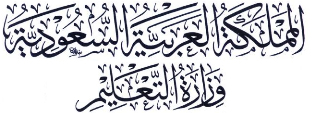 الإدارة العامة للتعليم ......................مدرسة: ................................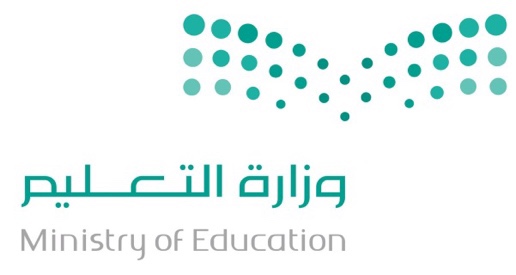 مسرد مادة لغتيللصف السادس الابتدائيالفصل الدراسي الأولمعلمة المادةقائدة المدرسةأ/ ..................................أ/ ..................................  توزيع منهج مادة (لغتي)    للصف (السادس ابتدائي)    توزيع منهج مادة (لغتي)    للصف (السادس ابتدائي)    توزيع منهج مادة (لغتي)    للصف (السادس ابتدائي)    توزيع منهج مادة (لغتي)    للصف (السادس ابتدائي)    توزيع منهج مادة (لغتي)    للصف (السادس ابتدائي)  الأسبوعالتاريخالتاريخالدروسملاحظاتالأسبوعمنإلىالدروسملاحظات1الاحد 21/1/1443هـالخميس 25/1/1443هـمراجعة المكتسبات السابقة - اختبار تشخيصى بداية الدراسة للطلاب للفصل الدراسي الأول    21/01/1443هـ - 29/08/2021مإجازة اليوم الوطني                        15-16/02/1443هـ - 22-23/09/2021مإجازة نهاية أسبوع مطولة                11-12/03/1443هـ - 17-18/10/2021مإجازة نهاية أسبوع مطولة                           29/03/1443هـ - 04/11/2021مبداية اختبار الفصل الدراسي الأول             16/04/1443هـ - 30/12/2021مبداية إجازة الفصل الدراسي الأول              20/04/1443هـ - 30/12/2021م2الاحد 28/1/1443هـالخميس 2/2/1443هـ مدخل الوحدة - التعريف بالمشروع بداية الدراسة للطلاب للفصل الدراسي الأول    21/01/1443هـ - 29/08/2021مإجازة اليوم الوطني                        15-16/02/1443هـ - 22-23/09/2021مإجازة نهاية أسبوع مطولة                11-12/03/1443هـ - 17-18/10/2021مإجازة نهاية أسبوع مطولة                           29/03/1443هـ - 04/11/2021مبداية اختبار الفصل الدراسي الأول             16/04/1443هـ - 30/12/2021مبداية إجازة الفصل الدراسي الأول              20/04/1443هـ - 30/12/2021م3الاحد 5/2/1443هـالخميس 9/2/1443هـسيدة نساء اهل الجنةبداية الدراسة للطلاب للفصل الدراسي الأول    21/01/1443هـ - 29/08/2021مإجازة اليوم الوطني                        15-16/02/1443هـ - 22-23/09/2021مإجازة نهاية أسبوع مطولة                11-12/03/1443هـ - 17-18/10/2021مإجازة نهاية أسبوع مطولة                           29/03/1443هـ - 04/11/2021مبداية اختبار الفصل الدراسي الأول             16/04/1443هـ - 30/12/2021مبداية إجازة الفصل الدراسي الأول              20/04/1443هـ - 30/12/2021م4الاحد 12/2/1443هـالثلاثاء 14/2/1443هـابوبكر الصديق (رضي الله عنه )بداية الدراسة للطلاب للفصل الدراسي الأول    21/01/1443هـ - 29/08/2021مإجازة اليوم الوطني                        15-16/02/1443هـ - 22-23/09/2021مإجازة نهاية أسبوع مطولة                11-12/03/1443هـ - 17-18/10/2021مإجازة نهاية أسبوع مطولة                           29/03/1443هـ - 04/11/2021مبداية اختبار الفصل الدراسي الأول             16/04/1443هـ - 30/12/2021مبداية إجازة الفصل الدراسي الأول              20/04/1443هـ - 30/12/2021م4الاحد 12/2/1443هـالثلاثاء 14/2/1443هـالأربعاء والخميس إجازة اليوم الوطنيبداية الدراسة للطلاب للفصل الدراسي الأول    21/01/1443هـ - 29/08/2021مإجازة اليوم الوطني                        15-16/02/1443هـ - 22-23/09/2021مإجازة نهاية أسبوع مطولة                11-12/03/1443هـ - 17-18/10/2021مإجازة نهاية أسبوع مطولة                           29/03/1443هـ - 04/11/2021مبداية اختبار الفصل الدراسي الأول             16/04/1443هـ - 30/12/2021مبداية إجازة الفصل الدراسي الأول              20/04/1443هـ - 30/12/2021م5الاحد 19/2/1443هـالخميس 23/2/1443هـتصفح كتاب اومجلة او عبر الشبكة العنكبوتيةبداية الدراسة للطلاب للفصل الدراسي الأول    21/01/1443هـ - 29/08/2021مإجازة اليوم الوطني                        15-16/02/1443هـ - 22-23/09/2021مإجازة نهاية أسبوع مطولة                11-12/03/1443هـ - 17-18/10/2021مإجازة نهاية أسبوع مطولة                           29/03/1443هـ - 04/11/2021مبداية اختبار الفصل الدراسي الأول             16/04/1443هـ - 30/12/2021مبداية إجازة الفصل الدراسي الأول              20/04/1443هـ - 30/12/2021م6الاحد 26/2/1443هـالخميس 1/3/1443هـهمزتا الوصل والقطع وهمزتا (ابن – ابنة )-  الافعال الناسخةبداية الدراسة للطلاب للفصل الدراسي الأول    21/01/1443هـ - 29/08/2021مإجازة اليوم الوطني                        15-16/02/1443هـ - 22-23/09/2021مإجازة نهاية أسبوع مطولة                11-12/03/1443هـ - 17-18/10/2021مإجازة نهاية أسبوع مطولة                           29/03/1443هـ - 04/11/2021مبداية اختبار الفصل الدراسي الأول             16/04/1443هـ - 30/12/2021مبداية إجازة الفصل الدراسي الأول              20/04/1443هـ - 30/12/2021م7الاحد 4/3/1443هـالخميس 8/3/1443هـالمشتقات :( اسم الفاعل واسم المفعول ) بداية الدراسة للطلاب للفصل الدراسي الأول    21/01/1443هـ - 29/08/2021مإجازة اليوم الوطني                        15-16/02/1443هـ - 22-23/09/2021مإجازة نهاية أسبوع مطولة                11-12/03/1443هـ - 17-18/10/2021مإجازة نهاية أسبوع مطولة                           29/03/1443هـ - 04/11/2021مبداية اختبار الفصل الدراسي الأول             16/04/1443هـ - 30/12/2021مبداية إجازة الفصل الدراسي الأول              20/04/1443هـ - 30/12/2021م8الثلاثاء 13/3/1443هـالخميس 15/3/1443هـكتابة عبارات بخط النسخبداية الدراسة للطلاب للفصل الدراسي الأول    21/01/1443هـ - 29/08/2021مإجازة اليوم الوطني                        15-16/02/1443هـ - 22-23/09/2021مإجازة نهاية أسبوع مطولة                11-12/03/1443هـ - 17-18/10/2021مإجازة نهاية أسبوع مطولة                           29/03/1443هـ - 04/11/2021مبداية اختبار الفصل الدراسي الأول             16/04/1443هـ - 30/12/2021مبداية إجازة الفصل الدراسي الأول              20/04/1443هـ - 30/12/2021م8الثلاثاء 13/3/1443هـالخميس 15/3/1443هـالاحد والاثنين إجازة نهاية أسبوع مطولهبداية الدراسة للطلاب للفصل الدراسي الأول    21/01/1443هـ - 29/08/2021مإجازة اليوم الوطني                        15-16/02/1443هـ - 22-23/09/2021مإجازة نهاية أسبوع مطولة                11-12/03/1443هـ - 17-18/10/2021مإجازة نهاية أسبوع مطولة                           29/03/1443هـ - 04/11/2021مبداية اختبار الفصل الدراسي الأول             16/04/1443هـ - 30/12/2021مبداية إجازة الفصل الدراسي الأول              20/04/1443هـ - 30/12/2021م9الاحد 18/3/1443هـالخميس 22/3/1443هـعمر بن الخطاب (رضي الله عنه ) ورسول كسرىبداية الدراسة للطلاب للفصل الدراسي الأول    21/01/1443هـ - 29/08/2021مإجازة اليوم الوطني                        15-16/02/1443هـ - 22-23/09/2021مإجازة نهاية أسبوع مطولة                11-12/03/1443هـ - 17-18/10/2021مإجازة نهاية أسبوع مطولة                           29/03/1443هـ - 04/11/2021مبداية اختبار الفصل الدراسي الأول             16/04/1443هـ - 30/12/2021مبداية إجازة الفصل الدراسي الأول              20/04/1443هـ - 30/12/2021م10الاحد 25/3/1443هـالاربعاء 28/3/1443هـوصف شخصيةبداية الدراسة للطلاب للفصل الدراسي الأول    21/01/1443هـ - 29/08/2021مإجازة اليوم الوطني                        15-16/02/1443هـ - 22-23/09/2021مإجازة نهاية أسبوع مطولة                11-12/03/1443هـ - 17-18/10/2021مإجازة نهاية أسبوع مطولة                           29/03/1443هـ - 04/11/2021مبداية اختبار الفصل الدراسي الأول             16/04/1443هـ - 30/12/2021مبداية إجازة الفصل الدراسي الأول              20/04/1443هـ - 30/12/2021م10الاحد 25/3/1443هـالاربعاء 28/3/1443هـالخميس إجازة نهاية أسبوع مطولهبداية الدراسة للطلاب للفصل الدراسي الأول    21/01/1443هـ - 29/08/2021مإجازة اليوم الوطني                        15-16/02/1443هـ - 22-23/09/2021مإجازة نهاية أسبوع مطولة                11-12/03/1443هـ - 17-18/10/2021مإجازة نهاية أسبوع مطولة                           29/03/1443هـ - 04/11/2021مبداية اختبار الفصل الدراسي الأول             16/04/1443هـ - 30/12/2021مبداية إجازة الفصل الدراسي الأول              20/04/1443هـ - 30/12/2021م11الاحد 2/4/1443هـالخميس 6/4/1443هـعرض شفهر لسيرة غيرية - اختبار الوحدةبداية الدراسة للطلاب للفصل الدراسي الأول    21/01/1443هـ - 29/08/2021مإجازة اليوم الوطني                        15-16/02/1443هـ - 22-23/09/2021مإجازة نهاية أسبوع مطولة                11-12/03/1443هـ - 17-18/10/2021مإجازة نهاية أسبوع مطولة                           29/03/1443هـ - 04/11/2021مبداية اختبار الفصل الدراسي الأول             16/04/1443هـ - 30/12/2021مبداية إجازة الفصل الدراسي الأول              20/04/1443هـ - 30/12/2021م12الاحد 9/4/1443هـالخميس 13/4/1443هــمراجعة وتقييمبداية الدراسة للطلاب للفصل الدراسي الأول    21/01/1443هـ - 29/08/2021مإجازة اليوم الوطني                        15-16/02/1443هـ - 22-23/09/2021مإجازة نهاية أسبوع مطولة                11-12/03/1443هـ - 17-18/10/2021مإجازة نهاية أسبوع مطولة                           29/03/1443هـ - 04/11/2021مبداية اختبار الفصل الدراسي الأول             16/04/1443هـ - 30/12/2021مبداية إجازة الفصل الدراسي الأول              20/04/1443هـ - 30/12/2021م13الاحد 16/4/1443هـالخميس 20/4/1443هـالاختباراتبداية الدراسة للطلاب للفصل الدراسي الأول    21/01/1443هـ - 29/08/2021مإجازة اليوم الوطني                        15-16/02/1443هـ - 22-23/09/2021مإجازة نهاية أسبوع مطولة                11-12/03/1443هـ - 17-18/10/2021مإجازة نهاية أسبوع مطولة                           29/03/1443هـ - 04/11/2021مبداية اختبار الفصل الدراسي الأول             16/04/1443هـ - 30/12/2021مبداية إجازة الفصل الدراسي الأول              20/04/1443هـ - 30/12/2021معنوان الوحدة(الفصل)عنوان الوحدة(الفصل)عنوان الوحدة(الفصل)الوحدة الأولى ( قدوات ومثل عليا)الوحدة الأولى ( قدوات ومثل عليا)الوحدة الأولى ( قدوات ومثل عليا)الوحدة الأولى ( قدوات ومثل عليا)الأسبوعالتاريخالتاريخالتاريخالصفالحصةالتاريخالتاريخالمكونالهدف ( المحتوى )المهارةالمهارةالمهارةإستراتيجية التعلم النشطإستراتيجية التعلم النشطإستراتيجية التعلم النشطإستراتيجية التعلم النشطإستراتيجية التعلم النشطإستراتيجية التعلم النشطالإجراءاتالإجراءاتأداء التقويممراجعة المكتسشبات السابقةأن تبين الطالبة أنواع الكلمة  أن تعرف الطالبة كل نوع من أنواع الكلمة  أن تحفظ الطالبة قول ابن مالك أن تذكر الطالبة أنواع الفعل  أن توضح الطالبة أنواع الجمل  أن تقارن الطالبة بين الجملة الاسمية والفعلية   أن تحل الطالبة تدريبات الدرسالتعليم التعاونيالحوارالعصف الذهنيالتفكير الابداعيالاستقصاءالتعلم باللعبصحائف الأعمالفكر-زاوج-شاركالتعليم التعاونيالحوارالعصف الذهنيالتفكير الابداعيالاستقصاءالتعلم باللعبصحائف الأعمالفكر-زاوج-شاركالتعليم التعاونيالحوارالعصف الذهنيالتفكير الابداعيالاستقصاءالتعلم باللعبصحائف الأعمالفكر-زاوج-شاركحل المشكلاتالاستنتاجخرائط المفاهيمهيكلة السمكة  القصةأسلوب الندوةالاستكشاف.................حل المشكلاتالاستنتاجخرائط المفاهيمهيكلة السمكة  القصةأسلوب الندوةالاستكشاف.................حل المشكلاتالاستنتاجخرائط المفاهيمهيكلة السمكة  القصةأسلوب الندوةالاستكشاف.................كتاب الطالبةدليل المعلمة بوربوينت رسوم وسائط سمعيةخرائط مفاهيمكتاب الطالبةدليل المعلمة بوربوينت رسوم وسائط سمعيةخرائط مفاهيماختبار تشخيصيالملاحظة  المناقشةورقة عملبنائي   اختبار ختاميإنجاز مشروع.................مراجعة المكتسشبات السابقةأن تبين الطالبة أنواع الكلمة  أن تعرف الطالبة كل نوع من أنواع الكلمة  أن تحفظ الطالبة قول ابن مالك أن تذكر الطالبة أنواع الفعل  أن توضح الطالبة أنواع الجمل  أن تقارن الطالبة بين الجملة الاسمية والفعلية   أن تحل الطالبة تدريبات الدرسمهارات التفكيرمهارات التفكيرمهارات التفكيرمهارات التفكيرمهارات التفكيرمهارات التفكيركتاب الطالبةدليل المعلمة بوربوينت رسوم وسائط سمعيةخرائط مفاهيمكتاب الطالبةدليل المعلمة بوربوينت رسوم وسائط سمعيةخرائط مفاهيماختبار تشخيصيالملاحظة  المناقشةورقة عملبنائي   اختبار ختاميإنجاز مشروع.................مراجعة المكتسشبات السابقةأن تبين الطالبة أنواع الكلمة  أن تعرف الطالبة كل نوع من أنواع الكلمة  أن تحفظ الطالبة قول ابن مالك أن تذكر الطالبة أنواع الفعل  أن توضح الطالبة أنواع الجمل  أن تقارن الطالبة بين الجملة الاسمية والفعلية   أن تحل الطالبة تدريبات الدرسالملاحظةالتصنيفالقياسالاستنتاجالملاحظةالتصنيفالقياسالاستنتاجالأصالةالطلاقةالتطبيق التوضيحالأصالةالطلاقةالتطبيق التوضيحالأصالةالطلاقةالتطبيق التوضيحالتذكرالمرونة علاقات الأرقام.........كتاب الطالبةدليل المعلمة بوربوينت رسوم وسائط سمعيةخرائط مفاهيمكتاب الطالبةدليل المعلمة بوربوينت رسوم وسائط سمعيةخرائط مفاهيماختبار تشخيصيالملاحظة  المناقشةورقة عملبنائي   اختبار ختاميإنجاز مشروع.................الاختبار التشخيصيأن تقرأ الطالبة الأسئلة أن تجيب الطالبة عن الأسئلة المطلوبةأن تكتب الطالبة ما يملى عليهاالتعليم التعاونيالحوارالعصف الذهنيالتفكير الابداعيالاستقصاءالتعلم باللعبصحائف الأعمالفكر-زاوج-شاركالتعليم التعاونيالحوارالعصف الذهنيالتفكير الابداعيالاستقصاءالتعلم باللعبصحائف الأعمالفكر-زاوج-شاركالتعليم التعاونيالحوارالعصف الذهنيالتفكير الابداعيالاستقصاءالتعلم باللعبصحائف الأعمالفكر-زاوج-شاركحل المشكلاتالاستنتاجخرائط المفاهيمهيكلة السمكة  القصةأسلوب الندوةالاستكشاف.................حل المشكلاتالاستنتاجخرائط المفاهيمهيكلة السمكة  القصةأسلوب الندوةالاستكشاف.................حل المشكلاتالاستنتاجخرائط المفاهيمهيكلة السمكة  القصةأسلوب الندوةالاستكشاف.................كتاب الطالبةدليل المعلمة بوربوينت رسوم وسائط سمعيةخرائط مفاهيمكتاب الطالبةدليل المعلمة بوربوينت رسوم وسائط سمعيةخرائط مفاهيماختبار تشخيصيالملاحظة  المناقشةورقة عملبنائي   اختبار ختاميإنجاز مشروع.................الاختبار التشخيصيأن تقرأ الطالبة الأسئلة أن تجيب الطالبة عن الأسئلة المطلوبةأن تكتب الطالبة ما يملى عليهامهارات التفكيرمهارات التفكيرمهارات التفكيرمهارات التفكيرمهارات التفكيرمهارات التفكيركتاب الطالبةدليل المعلمة بوربوينت رسوم وسائط سمعيةخرائط مفاهيمكتاب الطالبةدليل المعلمة بوربوينت رسوم وسائط سمعيةخرائط مفاهيماختبار تشخيصيالملاحظة  المناقشةورقة عملبنائي   اختبار ختاميإنجاز مشروع.................الاختبار التشخيصيأن تقرأ الطالبة الأسئلة أن تجيب الطالبة عن الأسئلة المطلوبةأن تكتب الطالبة ما يملى عليهاالملاحظةالتصنيفالقياسالاستنتاجالملاحظةالتصنيفالقياسالاستنتاجالأصالةالطلاقةالتطبيق التوضيحالأصالةالطلاقةالتطبيق التوضيحالأصالةالطلاقةالتطبيق التوضيحالتذكرالمرونة علاقات الأرقام.........كتاب الطالبةدليل المعلمة بوربوينت رسوم وسائط سمعيةخرائط مفاهيمكتاب الطالبةدليل المعلمة بوربوينت رسوم وسائط سمعيةخرائط مفاهيماختبار تشخيصيالملاحظة  المناقشةورقة عملبنائي   اختبار ختاميإنجاز مشروع.................عنوان الوحدة(الفصل)عنوان الوحدة(الفصل)عنوان الوحدة(الفصل)الوحدة الأولى ( قدوات ومثل عليا)الوحدة الأولى ( قدوات ومثل عليا)الوحدة الأولى ( قدوات ومثل عليا)الوحدة الأولى ( قدوات ومثل عليا)الأسبوعالتاريخالتاريخالتاريخالصفالحصةالتاريخالتاريخالمكونالهدف ( المحتوى )المهارةالمهارةالمهارةإستراتيجية التعلم النشطإستراتيجية التعلم النشطإستراتيجية التعلم النشطإستراتيجية التعلم النشطإستراتيجية التعلم النشطإستراتيجية التعلم النشطالإجراءاتالإجراءاتأداء التقويممدخل الوحدة :أنشطة تمهيديةأن تقرأ الطالبة النصوص قراءة صحيحة   أن تملأ الطالبة  بطاقة التعريف   أن تقارن الطالبة  تعريف المصطلحات بالتعريف الواردأن تفسر الطالبة الآيات بالاستعانة بالمعجم المساعد ان تنشد الطالبة الأبيات إنشادا معبرا   أن تجيب الطالبة شفهيا عن الأسئلة المرتبطة باالفقرة أن تكتب الطالبة السطر الأول بخط النسخ    أن تنجز الطالبة مشروع الوحدةالتعليم التعاونيالحوارالعصف الذهنيالتفكير الابداعيالاستقصاءالتعلم باللعبصحائف الأعمالفكر-زاوج-شاركالتعليم التعاونيالحوارالعصف الذهنيالتفكير الابداعيالاستقصاءالتعلم باللعبصحائف الأعمالفكر-زاوج-شاركالتعليم التعاونيالحوارالعصف الذهنيالتفكير الابداعيالاستقصاءالتعلم باللعبصحائف الأعمالفكر-زاوج-شاركحل المشكلاتالاستنتاجخرائط المفاهيمهيكلة السمكة  القصةأسلوب الندوةالاستكشاف.................حل المشكلاتالاستنتاجخرائط المفاهيمهيكلة السمكة  القصةأسلوب الندوةالاستكشاف.................حل المشكلاتالاستنتاجخرائط المفاهيمهيكلة السمكة  القصةأسلوب الندوةالاستكشاف.................كتاب الطالبةدليل المعلمة بوربوينت رسوم وسائط سمعيةخرائط مفاهيمكتاب الطالبةدليل المعلمة بوربوينت رسوم وسائط سمعيةخرائط مفاهيماختبار تشخيصيالملاحظة  المناقشةورقة عملبنائي   اختبار ختاميإنجاز مشروع.................مدخل الوحدة :أنشطة تمهيديةأن تقرأ الطالبة النصوص قراءة صحيحة   أن تملأ الطالبة  بطاقة التعريف   أن تقارن الطالبة  تعريف المصطلحات بالتعريف الواردأن تفسر الطالبة الآيات بالاستعانة بالمعجم المساعد ان تنشد الطالبة الأبيات إنشادا معبرا   أن تجيب الطالبة شفهيا عن الأسئلة المرتبطة باالفقرة أن تكتب الطالبة السطر الأول بخط النسخ    أن تنجز الطالبة مشروع الوحدةمهارات التفكيرمهارات التفكيرمهارات التفكيرمهارات التفكيرمهارات التفكيرمهارات التفكيركتاب الطالبةدليل المعلمة بوربوينت رسوم وسائط سمعيةخرائط مفاهيمكتاب الطالبةدليل المعلمة بوربوينت رسوم وسائط سمعيةخرائط مفاهيماختبار تشخيصيالملاحظة  المناقشةورقة عملبنائي   اختبار ختاميإنجاز مشروع.................مدخل الوحدة :أنشطة تمهيديةأن تقرأ الطالبة النصوص قراءة صحيحة   أن تملأ الطالبة  بطاقة التعريف   أن تقارن الطالبة  تعريف المصطلحات بالتعريف الواردأن تفسر الطالبة الآيات بالاستعانة بالمعجم المساعد ان تنشد الطالبة الأبيات إنشادا معبرا   أن تجيب الطالبة شفهيا عن الأسئلة المرتبطة باالفقرة أن تكتب الطالبة السطر الأول بخط النسخ    أن تنجز الطالبة مشروع الوحدةالملاحظةالتصنيفالقياسالاستنتاجالملاحظةالتصنيفالقياسالاستنتاجالأصالةالطلاقةالتطبيق التوضيحالأصالةالطلاقةالتطبيق التوضيحالأصالةالطلاقةالتطبيق التوضيحالتذكرالمرونة علاقات الأرقام.........كتاب الطالبةدليل المعلمة بوربوينت رسوم وسائط سمعيةخرائط مفاهيمكتاب الطالبةدليل المعلمة بوربوينت رسوم وسائط سمعيةخرائط مفاهيماختبار تشخيصيالملاحظة  المناقشةورقة عملبنائي   اختبار ختاميإنجاز مشروع.................مشروع الوحدة (التعريف بالمشروع )أن تختار الطالبة أحد المشاريح المحددة أن تستعين الطالبة بالشبكة العنكبوتية – الكتب في انجاز مشروع الوحدة أن تتدرب الطالبة على العمل في مجموعة أن تنجز الطالبة مشروع الوحدةالتعليم التعاونيالحوارالعصف الذهنيالتفكير الابداعيالاستقصاءالتعلم باللعبصحائف الأعمالفكر-زاوج-شاركالتعليم التعاونيالحوارالعصف الذهنيالتفكير الابداعيالاستقصاءالتعلم باللعبصحائف الأعمالفكر-زاوج-شاركالتعليم التعاونيالحوارالعصف الذهنيالتفكير الابداعيالاستقصاءالتعلم باللعبصحائف الأعمالفكر-زاوج-شاركحل المشكلاتالاستنتاجخرائط المفاهيمهيكلة السمكة  القصةأسلوب الندوةالاستكشاف.................حل المشكلاتالاستنتاجخرائط المفاهيمهيكلة السمكة  القصةأسلوب الندوةالاستكشاف.................حل المشكلاتالاستنتاجخرائط المفاهيمهيكلة السمكة  القصةأسلوب الندوةالاستكشاف.................كتاب الطالبةدليل المعلمة بوربوينت رسوم وسائط سمعيةخرائط مفاهيمكتاب الطالبةدليل المعلمة بوربوينت رسوم وسائط سمعيةخرائط مفاهيماختبار تشخيصيالملاحظة  المناقشةورقة عملبنائي   اختبار ختاميإنجاز مشروع.................مشروع الوحدة (التعريف بالمشروع )أن تختار الطالبة أحد المشاريح المحددة أن تستعين الطالبة بالشبكة العنكبوتية – الكتب في انجاز مشروع الوحدة أن تتدرب الطالبة على العمل في مجموعة أن تنجز الطالبة مشروع الوحدةمهارات التفكيرمهارات التفكيرمهارات التفكيرمهارات التفكيرمهارات التفكيرمهارات التفكيركتاب الطالبةدليل المعلمة بوربوينت رسوم وسائط سمعيةخرائط مفاهيمكتاب الطالبةدليل المعلمة بوربوينت رسوم وسائط سمعيةخرائط مفاهيماختبار تشخيصيالملاحظة  المناقشةورقة عملبنائي   اختبار ختاميإنجاز مشروع.................مشروع الوحدة (التعريف بالمشروع )أن تختار الطالبة أحد المشاريح المحددة أن تستعين الطالبة بالشبكة العنكبوتية – الكتب في انجاز مشروع الوحدة أن تتدرب الطالبة على العمل في مجموعة أن تنجز الطالبة مشروع الوحدةالملاحظةالتصنيفالقياسالاستنتاجالملاحظةالتصنيفالقياسالاستنتاجالأصالةالطلاقةالتطبيق التوضيحالأصالةالطلاقةالتطبيق التوضيحالأصالةالطلاقةالتطبيق التوضيحالتذكرالمرونة علاقات الأرقام.........كتاب الطالبةدليل المعلمة بوربوينت رسوم وسائط سمعيةخرائط مفاهيمكتاب الطالبةدليل المعلمة بوربوينت رسوم وسائط سمعيةخرائط مفاهيماختبار تشخيصيالملاحظة  المناقشةورقة عملبنائي   اختبار ختاميإنجاز مشروع.................نص الاستماع : سيدة نساء أهل الجنةأن  تحرص   الطالبة على   آداب الاستماع الجيد من حيث (الجلسة، الإصغاء، عدم مقاطعة المتحدث)أن  تذكر الطالبة شخصيات النص المسموع أن تربط الطالبة  بين الشخصية والعمل الذي تقوم به أن  تكون الطالبة توجهًا إيجابيًّا نحو موضوع الوحدة  أن تتحدث الطالبة عن المشاهد حسب تسلسل أحداث  النص ان تجيب الطالبة عن أسئلة النصالتعليم التعاونيالحوارالعصف الذهنيالتفكير الابداعيالاستقصاءالتعلم باللعبصحائف الأعمالفكر-زاوج-شاركالتعليم التعاونيالحوارالعصف الذهنيالتفكير الابداعيالاستقصاءالتعلم باللعبصحائف الأعمالفكر-زاوج-شاركالتعليم التعاونيالحوارالعصف الذهنيالتفكير الابداعيالاستقصاءالتعلم باللعبصحائف الأعمالفكر-زاوج-شاركحل المشكلاتالاستنتاجخرائط المفاهيمهيكلة السمكة  القصةأسلوب الندوةالاستكشاف.................حل المشكلاتالاستنتاجخرائط المفاهيمهيكلة السمكة  القصةأسلوب الندوةالاستكشاف.................حل المشكلاتالاستنتاجخرائط المفاهيمهيكلة السمكة  القصةأسلوب الندوةالاستكشاف.................كتاب الطالبةدليل المعلمة بوربوينت رسوم وسائط سمعيةخرائط مفاهيمكتاب الطالبةدليل المعلمة بوربوينت رسوم وسائط سمعيةخرائط مفاهيماختبار تشخيصيالملاحظة  المناقشةورقة عملبنائي   اختبار ختاميإنجاز مشروع.................نص الاستماع : سيدة نساء أهل الجنةأن  تحرص   الطالبة على   آداب الاستماع الجيد من حيث (الجلسة، الإصغاء، عدم مقاطعة المتحدث)أن  تذكر الطالبة شخصيات النص المسموع أن تربط الطالبة  بين الشخصية والعمل الذي تقوم به أن  تكون الطالبة توجهًا إيجابيًّا نحو موضوع الوحدة  أن تتحدث الطالبة عن المشاهد حسب تسلسل أحداث  النص ان تجيب الطالبة عن أسئلة النصمهارات التفكيرمهارات التفكيرمهارات التفكيرمهارات التفكيرمهارات التفكيرمهارات التفكيركتاب الطالبةدليل المعلمة بوربوينت رسوم وسائط سمعيةخرائط مفاهيمكتاب الطالبةدليل المعلمة بوربوينت رسوم وسائط سمعيةخرائط مفاهيماختبار تشخيصيالملاحظة  المناقشةورقة عملبنائي   اختبار ختاميإنجاز مشروع.................نص الاستماع : سيدة نساء أهل الجنةأن  تحرص   الطالبة على   آداب الاستماع الجيد من حيث (الجلسة، الإصغاء، عدم مقاطعة المتحدث)أن  تذكر الطالبة شخصيات النص المسموع أن تربط الطالبة  بين الشخصية والعمل الذي تقوم به أن  تكون الطالبة توجهًا إيجابيًّا نحو موضوع الوحدة  أن تتحدث الطالبة عن المشاهد حسب تسلسل أحداث  النص ان تجيب الطالبة عن أسئلة النصالملاحظةالتصنيفالقياسالاستنتاجالملاحظةالتصنيفالقياسالاستنتاجالأصالةالطلاقةالتطبيق التوضيحالأصالةالطلاقةالتطبيق التوضيحالأصالةالطلاقةالتطبيق التوضيحالتذكرالمرونة علاقات الأرقام.........كتاب الطالبةدليل المعلمة بوربوينت رسوم وسائط سمعيةخرائط مفاهيمكتاب الطالبةدليل المعلمة بوربوينت رسوم وسائط سمعيةخرائط مفاهيماختبار تشخيصيالملاحظة  المناقشةورقة عملبنائي   اختبار ختاميإنجاز مشروع.................عنوان الوحدة(الفصل)عنوان الوحدة(الفصل)عنوان الوحدة(الفصل)الوحدة الأولى ( قدوات ومثل عليا)الوحدة الأولى ( قدوات ومثل عليا)الوحدة الأولى ( قدوات ومثل عليا)الوحدة الأولى ( قدوات ومثل عليا)الأسبوعالتاريخالتاريخالتاريخالصفالحصةالتاريخالتاريخالمكونالهدف ( المحتوى )المهارةالمهارةالمهارةإستراتيجية التعلم النشطإستراتيجية التعلم النشطإستراتيجية التعلم النشطإستراتيجية التعلم النشطإستراتيجية التعلم النشطإستراتيجية التعلم النشطالإجراءاتالإجراءاتأداء التقويمنص الفهم القرائي ( أبو بكر الصديق رضي الله عنه )أن تقرأ الطالبة  النص قراءة جهرية صحيحة . ان تنطلق الطالبة في نطق كلمات  النصأن تذكر  الطالبة الموضوع الذي يدور حوله النص أن تتعرف الطالبة على معاني المفردات الجديدةأن تقرأ الطالبة ما هو مطلوب في أنشطة أقرأ   أن تجيب عما هو مطلوب في مكون أفهم  وأجيبالتعليم التعاونيالحوارالعصف الذهنيالتفكير الابداعيالاستقصاءالتعلم باللعبصحائف الأعمالفكر-زاوج-شاركالتعليم التعاونيالحوارالعصف الذهنيالتفكير الابداعيالاستقصاءالتعلم باللعبصحائف الأعمالفكر-زاوج-شاركالتعليم التعاونيالحوارالعصف الذهنيالتفكير الابداعيالاستقصاءالتعلم باللعبصحائف الأعمالفكر-زاوج-شاركحل المشكلاتالاستنتاجخرائط المفاهيمهيكلة السمكة  القصةأسلوب الندوةالاستكشاف.................حل المشكلاتالاستنتاجخرائط المفاهيمهيكلة السمكة  القصةأسلوب الندوةالاستكشاف.................حل المشكلاتالاستنتاجخرائط المفاهيمهيكلة السمكة  القصةأسلوب الندوةالاستكشاف.................كتاب الطالبةدليل المعلمة بوربوينت رسوم وسائط سمعيةخرائط مفاهيمكتاب الطالبةدليل المعلمة بوربوينت رسوم وسائط سمعيةخرائط مفاهيماختبار تشخيصيالملاحظة  المناقشةورقة عملبنائي   اختبار ختاميإنجاز مشروع.................نص الفهم القرائي ( أبو بكر الصديق رضي الله عنه )أن تقرأ الطالبة  النص قراءة جهرية صحيحة . ان تنطلق الطالبة في نطق كلمات  النصأن تذكر  الطالبة الموضوع الذي يدور حوله النص أن تتعرف الطالبة على معاني المفردات الجديدةأن تقرأ الطالبة ما هو مطلوب في أنشطة أقرأ   أن تجيب عما هو مطلوب في مكون أفهم  وأجيبمهارات التفكيرمهارات التفكيرمهارات التفكيرمهارات التفكيرمهارات التفكيرمهارات التفكيركتاب الطالبةدليل المعلمة بوربوينت رسوم وسائط سمعيةخرائط مفاهيمكتاب الطالبةدليل المعلمة بوربوينت رسوم وسائط سمعيةخرائط مفاهيماختبار تشخيصيالملاحظة  المناقشةورقة عملبنائي   اختبار ختاميإنجاز مشروع.................نص الفهم القرائي ( أبو بكر الصديق رضي الله عنه )أن تقرأ الطالبة  النص قراءة جهرية صحيحة . ان تنطلق الطالبة في نطق كلمات  النصأن تذكر  الطالبة الموضوع الذي يدور حوله النص أن تتعرف الطالبة على معاني المفردات الجديدةأن تقرأ الطالبة ما هو مطلوب في أنشطة أقرأ   أن تجيب عما هو مطلوب في مكون أفهم  وأجيبالملاحظةالتصنيفالقياسالاستنتاجالملاحظةالتصنيفالقياسالاستنتاجالأصالةالطلاقةالتطبيق التوضيحالأصالةالطلاقةالتطبيق التوضيحالأصالةالطلاقةالتطبيق التوضيحالتذكرالمرونة علاقات الأرقام.........كتاب الطالبةدليل المعلمة بوربوينت رسوم وسائط سمعيةخرائط مفاهيمكتاب الطالبةدليل المعلمة بوربوينت رسوم وسائط سمعيةخرائط مفاهيماختبار تشخيصيالملاحظة  المناقشةورقة عملبنائي   اختبار ختاميإنجاز مشروع.................الاستراتيجية القرائية (تصفح كتاب)ان تعدد الطالبة خطوات تصفح الكتاب أن تطبق الطالبة خطوات تصفح الكتاب أن تحدد الطالبة متى نتصفح الكتاب أن تبين الطالبة فوائد تصفح الكتاب  أن تتعرف الطالبة على كيفية تصفح الكتابالتعليم التعاونيالحوارالعصف الذهنيالتفكير الابداعيالاستقصاءالتعلم باللعبصحائف الأعمالفكر-زاوج-شاركالتعليم التعاونيالحوارالعصف الذهنيالتفكير الابداعيالاستقصاءالتعلم باللعبصحائف الأعمالفكر-زاوج-شاركالتعليم التعاونيالحوارالعصف الذهنيالتفكير الابداعيالاستقصاءالتعلم باللعبصحائف الأعمالفكر-زاوج-شاركحل المشكلاتالاستنتاجخرائط المفاهيمهيكلة السمكة  القصةأسلوب الندوةالاستكشاف.................حل المشكلاتالاستنتاجخرائط المفاهيمهيكلة السمكة  القصةأسلوب الندوةالاستكشاف.................حل المشكلاتالاستنتاجخرائط المفاهيمهيكلة السمكة  القصةأسلوب الندوةالاستكشاف.................كتاب الطالبةدليل المعلمة بوربوينت رسوم وسائط سمعيةخرائط مفاهيمكتاب الطالبةدليل المعلمة بوربوينت رسوم وسائط سمعيةخرائط مفاهيماختبار تشخيصيالملاحظة  المناقشةورقة عملبنائي   اختبار ختاميإنجاز مشروع.................الاستراتيجية القرائية (تصفح كتاب)ان تعدد الطالبة خطوات تصفح الكتاب أن تطبق الطالبة خطوات تصفح الكتاب أن تحدد الطالبة متى نتصفح الكتاب أن تبين الطالبة فوائد تصفح الكتاب  أن تتعرف الطالبة على كيفية تصفح الكتابمهارات التفكيرمهارات التفكيرمهارات التفكيرمهارات التفكيرمهارات التفكيرمهارات التفكيركتاب الطالبةدليل المعلمة بوربوينت رسوم وسائط سمعيةخرائط مفاهيمكتاب الطالبةدليل المعلمة بوربوينت رسوم وسائط سمعيةخرائط مفاهيماختبار تشخيصيالملاحظة  المناقشةورقة عملبنائي   اختبار ختاميإنجاز مشروع.................الاستراتيجية القرائية (تصفح كتاب)ان تعدد الطالبة خطوات تصفح الكتاب أن تطبق الطالبة خطوات تصفح الكتاب أن تحدد الطالبة متى نتصفح الكتاب أن تبين الطالبة فوائد تصفح الكتاب  أن تتعرف الطالبة على كيفية تصفح الكتابالملاحظةالتصنيفالقياسالاستنتاجالملاحظةالتصنيفالقياسالاستنتاجالأصالةالطلاقةالتطبيق التوضيحالأصالةالطلاقةالتطبيق التوضيحالأصالةالطلاقةالتطبيق التوضيحالتذكرالمرونة علاقات الأرقام.........كتاب الطالبةدليل المعلمة بوربوينت رسوم وسائط سمعيةخرائط مفاهيمكتاب الطالبةدليل المعلمة بوربوينت رسوم وسائط سمعيةخرائط مفاهيماختبار تشخيصيالملاحظة  المناقشةورقة عملبنائي   اختبار ختاميإنجاز مشروع.................الاستراتيجية القرائية (تصفح مجلة)أن تبين الطالبة كيف تتصفح مجلة أن تتوضح الطالبة الأشياء التي ننظر إليها لأخذ فكرة سريعة عن المجلة   أن تتعرف الطالبة على كيفية ملء بطاقة تعريف لمجلة  التعليم التعاونيالحوارالعصف الذهنيالتفكير الابداعيالاستقصاءالتعلم باللعبصحائف الأعمالفكر-زاوج-شاركالتعليم التعاونيالحوارالعصف الذهنيالتفكير الابداعيالاستقصاءالتعلم باللعبصحائف الأعمالفكر-زاوج-شاركالتعليم التعاونيالحوارالعصف الذهنيالتفكير الابداعيالاستقصاءالتعلم باللعبصحائف الأعمالفكر-زاوج-شاركحل المشكلاتالاستنتاجخرائط المفاهيمهيكلة السمكة  القصةأسلوب الندوةالاستكشاف.................حل المشكلاتالاستنتاجخرائط المفاهيمهيكلة السمكة  القصةأسلوب الندوةالاستكشاف.................حل المشكلاتالاستنتاجخرائط المفاهيمهيكلة السمكة  القصةأسلوب الندوةالاستكشاف.................كتاب الطالبةدليل المعلمة بوربوينت رسوم وسائط سمعيةخرائط مفاهيمكتاب الطالبةدليل المعلمة بوربوينت رسوم وسائط سمعيةخرائط مفاهيماختبار تشخيصيالملاحظة  المناقشةورقة عملبنائي   اختبار ختاميإنجاز مشروع.................الاستراتيجية القرائية (تصفح مجلة)أن تبين الطالبة كيف تتصفح مجلة أن تتوضح الطالبة الأشياء التي ننظر إليها لأخذ فكرة سريعة عن المجلة   أن تتعرف الطالبة على كيفية ملء بطاقة تعريف لمجلة  مهارات التفكيرمهارات التفكيرمهارات التفكيرمهارات التفكيرمهارات التفكيرمهارات التفكيركتاب الطالبةدليل المعلمة بوربوينت رسوم وسائط سمعيةخرائط مفاهيمكتاب الطالبةدليل المعلمة بوربوينت رسوم وسائط سمعيةخرائط مفاهيماختبار تشخيصيالملاحظة  المناقشةورقة عملبنائي   اختبار ختاميإنجاز مشروع.................الاستراتيجية القرائية (تصفح مجلة)أن تبين الطالبة كيف تتصفح مجلة أن تتوضح الطالبة الأشياء التي ننظر إليها لأخذ فكرة سريعة عن المجلة   أن تتعرف الطالبة على كيفية ملء بطاقة تعريف لمجلة  الملاحظةالتصنيفالقياسالاستنتاجالملاحظةالتصنيفالقياسالاستنتاجالأصالةالطلاقةالتطبيق التوضيحالأصالةالطلاقةالتطبيق التوضيحالأصالةالطلاقةالتطبيق التوضيحالتذكرالمرونة علاقات الأرقام.........كتاب الطالبةدليل المعلمة بوربوينت رسوم وسائط سمعيةخرائط مفاهيمكتاب الطالبةدليل المعلمة بوربوينت رسوم وسائط سمعيةخرائط مفاهيماختبار تشخيصيالملاحظة  المناقشةورقة عملبنائي   اختبار ختاميإنجاز مشروع.................الاستراتيجية القرائية (تصفح موقع عبر الشبكة العنكبوتية)أن تبين الطالبة دور الانترنت في الحياة التعليمية للطلبة  أن تتوضح كيفية تصفح مواقع عبر الشبكة العنكبوتية    أن تتعرف الطالبة على فوائد  تصفح مواقع الشبكة العنكبوتية أن تحذر الطالبة من تصفح المواقع الغير مناسبةالتعليم التعاونيالحوارالعصف الذهنيالتفكير الابداعيالاستقصاءالتعلم باللعبصحائف الأعمالفكر-زاوج-شاركالتعليم التعاونيالحوارالعصف الذهنيالتفكير الابداعيالاستقصاءالتعلم باللعبصحائف الأعمالفكر-زاوج-شاركالتعليم التعاونيالحوارالعصف الذهنيالتفكير الابداعيالاستقصاءالتعلم باللعبصحائف الأعمالفكر-زاوج-شاركحل المشكلاتالاستنتاجخرائط المفاهيمهيكلة السمكة  القصةأسلوب الندوةالاستكشاف.................حل المشكلاتالاستنتاجخرائط المفاهيمهيكلة السمكة  القصةأسلوب الندوةالاستكشاف.................حل المشكلاتالاستنتاجخرائط المفاهيمهيكلة السمكة  القصةأسلوب الندوةالاستكشاف.................كتاب الطالبةدليل المعلمة بوربوينت رسوم وسائط سمعيةخرائط مفاهيمكتاب الطالبةدليل المعلمة بوربوينت رسوم وسائط سمعيةخرائط مفاهيماختبار تشخيصيالملاحظة  المناقشةورقة عملبنائي   اختبار ختاميإنجاز مشروع.................الاستراتيجية القرائية (تصفح موقع عبر الشبكة العنكبوتية)أن تبين الطالبة دور الانترنت في الحياة التعليمية للطلبة  أن تتوضح كيفية تصفح مواقع عبر الشبكة العنكبوتية    أن تتعرف الطالبة على فوائد  تصفح مواقع الشبكة العنكبوتية أن تحذر الطالبة من تصفح المواقع الغير مناسبةمهارات التفكيرمهارات التفكيرمهارات التفكيرمهارات التفكيرمهارات التفكيرمهارات التفكيركتاب الطالبةدليل المعلمة بوربوينت رسوم وسائط سمعيةخرائط مفاهيمكتاب الطالبةدليل المعلمة بوربوينت رسوم وسائط سمعيةخرائط مفاهيماختبار تشخيصيالملاحظة  المناقشةورقة عملبنائي   اختبار ختاميإنجاز مشروع.................الاستراتيجية القرائية (تصفح موقع عبر الشبكة العنكبوتية)أن تبين الطالبة دور الانترنت في الحياة التعليمية للطلبة  أن تتوضح كيفية تصفح مواقع عبر الشبكة العنكبوتية    أن تتعرف الطالبة على فوائد  تصفح مواقع الشبكة العنكبوتية أن تحذر الطالبة من تصفح المواقع الغير مناسبةالملاحظةالتصنيفالقياسالاستنتاجالملاحظةالتصنيفالقياسالاستنتاجالأصالةالطلاقةالتطبيق التوضيحالأصالةالطلاقةالتطبيق التوضيحالأصالةالطلاقةالتطبيق التوضيحالتذكرالمرونة علاقات الأرقام.........كتاب الطالبةدليل المعلمة بوربوينت رسوم وسائط سمعيةخرائط مفاهيمكتاب الطالبةدليل المعلمة بوربوينت رسوم وسائط سمعيةخرائط مفاهيماختبار تشخيصيالملاحظة  المناقشةورقة عملبنائي   اختبار ختاميإنجاز مشروع.................عنوان الوحدة(الفصل)عنوان الوحدة(الفصل)عنوان الوحدة(الفصل)الوحدة الأولى ( قدوات ومثل عليا)الوحدة الأولى ( قدوات ومثل عليا)الوحدة الأولى ( قدوات ومثل عليا)الوحدة الأولى ( قدوات ومثل عليا)الأسبوعالتاريخالتاريخالتاريخالصفالحصةالتاريخالتاريخالمكونالهدف ( المحتوى )المهارةالمهارةالمهارةإستراتيجية التعلم النشطإستراتيجية التعلم النشطإستراتيجية التعلم النشطإستراتيجية التعلم النشطإستراتيجية التعلم النشطإستراتيجية التعلم النشطالإجراءاتالإجراءاتأداء التقويمالظاهرة الإملائية   (همزتا الوصل والقطع  وهمزتا –ابن –ابنة   )أن تقرأ الطالبة نص المحدد في مقدمة الدرس    أن تستخرج الطالبة الكلمات التي احتوت على همزة وصل أو قطع     أن تحدد الطالبة مواضع حذف همزة ابن -ابنة أن تستنتج الطالبة قاعدة الدرس أن تشارك الطالبة  في حل أنشطة الدرسالتعليم التعاونيالحوارالعصف الذهنيالتفكير الابداعيالاستقصاءالتعلم باللعبصحائف الأعمالفكر-زاوج-شاركالتعليم التعاونيالحوارالعصف الذهنيالتفكير الابداعيالاستقصاءالتعلم باللعبصحائف الأعمالفكر-زاوج-شاركالتعليم التعاونيالحوارالعصف الذهنيالتفكير الابداعيالاستقصاءالتعلم باللعبصحائف الأعمالفكر-زاوج-شاركحل المشكلاتالاستنتاجخرائط المفاهيمهيكلة السمكة  القصةأسلوب الندوةالاستكشاف.................حل المشكلاتالاستنتاجخرائط المفاهيمهيكلة السمكة  القصةأسلوب الندوةالاستكشاف.................حل المشكلاتالاستنتاجخرائط المفاهيمهيكلة السمكة  القصةأسلوب الندوةالاستكشاف.................كتاب الطالبةدليل المعلمة بوربوينت رسوم وسائط سمعيةخرائط مفاهيمكتاب الطالبةدليل المعلمة بوربوينت رسوم وسائط سمعيةخرائط مفاهيماختبار تشخيصيالملاحظة  المناقشةورقة عملبنائي   اختبار ختاميإنجاز مشروع.................الظاهرة الإملائية   (همزتا الوصل والقطع  وهمزتا –ابن –ابنة   )أن تقرأ الطالبة نص المحدد في مقدمة الدرس    أن تستخرج الطالبة الكلمات التي احتوت على همزة وصل أو قطع     أن تحدد الطالبة مواضع حذف همزة ابن -ابنة أن تستنتج الطالبة قاعدة الدرس أن تشارك الطالبة  في حل أنشطة الدرسمهارات التفكيرمهارات التفكيرمهارات التفكيرمهارات التفكيرمهارات التفكيرمهارات التفكيركتاب الطالبةدليل المعلمة بوربوينت رسوم وسائط سمعيةخرائط مفاهيمكتاب الطالبةدليل المعلمة بوربوينت رسوم وسائط سمعيةخرائط مفاهيماختبار تشخيصيالملاحظة  المناقشةورقة عملبنائي   اختبار ختاميإنجاز مشروع.................الظاهرة الإملائية   (همزتا الوصل والقطع  وهمزتا –ابن –ابنة   )أن تقرأ الطالبة نص المحدد في مقدمة الدرس    أن تستخرج الطالبة الكلمات التي احتوت على همزة وصل أو قطع     أن تحدد الطالبة مواضع حذف همزة ابن -ابنة أن تستنتج الطالبة قاعدة الدرس أن تشارك الطالبة  في حل أنشطة الدرسالملاحظةالتصنيفالقياسالاستنتاجالملاحظةالتصنيفالقياسالاستنتاجالأصالةالطلاقةالتطبيق التوضيحالأصالةالطلاقةالتطبيق التوضيحالأصالةالطلاقةالتطبيق التوضيحالتذكرالمرونة علاقات الأرقام.........كتاب الطالبةدليل المعلمة بوربوينت رسوم وسائط سمعيةخرائط مفاهيمكتاب الطالبةدليل المعلمة بوربوينت رسوم وسائط سمعيةخرائط مفاهيماختبار تشخيصيالملاحظة  المناقشةورقة عملبنائي   اختبار ختاميإنجاز مشروع.................الوظيفة النحوية   (الأفعال الناسخة)أن تقرأ الطالبة النص في مقدمة الدرس  أن تستنتج الطالبة أثر دخول الأفعال المظللة على المبتدأ والخبر        أن تحدد الطالبة المبتدأ والخبر في أمثلة نشاط اثبت تعلمي السابق  أن  تستنتج الطالبة  قاعدة الدرس .أن تشارك الطالبة  في حل أنشطة الدرسالتعليم التعاونيالحوارالعصف الذهنيالتفكير الابداعيالاستقصاءالتعلم باللعبصحائف الأعمالفكر-زاوج-شاركالتعليم التعاونيالحوارالعصف الذهنيالتفكير الابداعيالاستقصاءالتعلم باللعبصحائف الأعمالفكر-زاوج-شاركالتعليم التعاونيالحوارالعصف الذهنيالتفكير الابداعيالاستقصاءالتعلم باللعبصحائف الأعمالفكر-زاوج-شاركحل المشكلاتالاستنتاجخرائط المفاهيمهيكلة السمكة  القصةأسلوب الندوةالاستكشاف.................حل المشكلاتالاستنتاجخرائط المفاهيمهيكلة السمكة  القصةأسلوب الندوةالاستكشاف.................حل المشكلاتالاستنتاجخرائط المفاهيمهيكلة السمكة  القصةأسلوب الندوةالاستكشاف.................كتاب الطالبةدليل المعلمة بوربوينت رسوم وسائط سمعيةخرائط مفاهيمكتاب الطالبةدليل المعلمة بوربوينت رسوم وسائط سمعيةخرائط مفاهيماختبار تشخيصيالملاحظة  المناقشةورقة عملبنائي   اختبار ختاميإنجاز مشروع.................الوظيفة النحوية   (الأفعال الناسخة)أن تقرأ الطالبة النص في مقدمة الدرس  أن تستنتج الطالبة أثر دخول الأفعال المظللة على المبتدأ والخبر        أن تحدد الطالبة المبتدأ والخبر في أمثلة نشاط اثبت تعلمي السابق  أن  تستنتج الطالبة  قاعدة الدرس .أن تشارك الطالبة  في حل أنشطة الدرسمهارات التفكيرمهارات التفكيرمهارات التفكيرمهارات التفكيرمهارات التفكيرمهارات التفكيركتاب الطالبةدليل المعلمة بوربوينت رسوم وسائط سمعيةخرائط مفاهيمكتاب الطالبةدليل المعلمة بوربوينت رسوم وسائط سمعيةخرائط مفاهيماختبار تشخيصيالملاحظة  المناقشةورقة عملبنائي   اختبار ختاميإنجاز مشروع.................الوظيفة النحوية   (الأفعال الناسخة)أن تقرأ الطالبة النص في مقدمة الدرس  أن تستنتج الطالبة أثر دخول الأفعال المظللة على المبتدأ والخبر        أن تحدد الطالبة المبتدأ والخبر في أمثلة نشاط اثبت تعلمي السابق  أن  تستنتج الطالبة  قاعدة الدرس .أن تشارك الطالبة  في حل أنشطة الدرسالملاحظةالتصنيفالقياسالاستنتاجالملاحظةالتصنيفالقياسالاستنتاجالأصالةالطلاقةالتطبيق التوضيحالأصالةالطلاقةالتطبيق التوضيحالأصالةالطلاقةالتطبيق التوضيحالتذكرالمرونة علاقات الأرقام.........كتاب الطالبةدليل المعلمة بوربوينت رسوم وسائط سمعيةخرائط مفاهيمكتاب الطالبةدليل المعلمة بوربوينت رسوم وسائط سمعيةخرائط مفاهيماختبار تشخيصيالملاحظة  المناقشةورقة عملبنائي   اختبار ختاميإنجاز مشروع.................عنوان الوحدة(الفصل)عنوان الوحدة(الفصل)عنوان الوحدة(الفصل)الوحدة الأولى ( قدوات ومثل عليا)الوحدة الأولى ( قدوات ومثل عليا)الوحدة الأولى ( قدوات ومثل عليا)الوحدة الأولى ( قدوات ومثل عليا)الأسبوعالتاريخالتاريخالتاريخالصفالحصةالتاريخالتاريخالمكونالهدف ( المحتوى )المهارةالمهارةالمهارةإستراتيجية التعلم النشطإستراتيجية التعلم النشطإستراتيجية التعلم النشطإستراتيجية التعلم النشطإستراتيجية التعلم النشطإستراتيجية التعلم النشطالإجراءاتالإجراءاتأداء التقويمالصنف اللغوي (المشتقات (اسم الفاعل –اسم  )أن تقرأ الطالبة النص في مقدمة الدرس  أن تبين الطالبة من خلال ملاحظة الكلمات الملونة مفهوم :الاشتقاق – اسم الفاعل – اسم المفعول      أن توضح الطالبة طرقة صوغ اسم الفاعل – اسم المفعول   أن تعرف الطالبة الميزان الصرفي أن  تستنتج الطالبة  قاعدة الدرس .أن تشارك الطالبة  في حل أنشطة الدرسالتعليم التعاونيالحوارالعصف الذهنيالتفكير الابداعيالاستقصاءالتعلم باللعبصحائف الأعمالفكر-زاوج-شاركالتعليم التعاونيالحوارالعصف الذهنيالتفكير الابداعيالاستقصاءالتعلم باللعبصحائف الأعمالفكر-زاوج-شاركالتعليم التعاونيالحوارالعصف الذهنيالتفكير الابداعيالاستقصاءالتعلم باللعبصحائف الأعمالفكر-زاوج-شاركحل المشكلاتالاستنتاجخرائط المفاهيمهيكلة السمكة  القصةأسلوب الندوةالاستكشاف.................حل المشكلاتالاستنتاجخرائط المفاهيمهيكلة السمكة  القصةأسلوب الندوةالاستكشاف.................حل المشكلاتالاستنتاجخرائط المفاهيمهيكلة السمكة  القصةأسلوب الندوةالاستكشاف.................كتاب الطالبةدليل المعلمة بوربوينت رسوم وسائط سمعيةخرائط مفاهيمكتاب الطالبةدليل المعلمة بوربوينت رسوم وسائط سمعيةخرائط مفاهيماختبار تشخيصيالملاحظة  المناقشةورقة عملبنائي   اختبار ختاميإنجاز مشروع.................الصنف اللغوي (المشتقات (اسم الفاعل –اسم  )أن تقرأ الطالبة النص في مقدمة الدرس  أن تبين الطالبة من خلال ملاحظة الكلمات الملونة مفهوم :الاشتقاق – اسم الفاعل – اسم المفعول      أن توضح الطالبة طرقة صوغ اسم الفاعل – اسم المفعول   أن تعرف الطالبة الميزان الصرفي أن  تستنتج الطالبة  قاعدة الدرس .أن تشارك الطالبة  في حل أنشطة الدرسمهارات التفكيرمهارات التفكيرمهارات التفكيرمهارات التفكيرمهارات التفكيرمهارات التفكيركتاب الطالبةدليل المعلمة بوربوينت رسوم وسائط سمعيةخرائط مفاهيمكتاب الطالبةدليل المعلمة بوربوينت رسوم وسائط سمعيةخرائط مفاهيماختبار تشخيصيالملاحظة  المناقشةورقة عملبنائي   اختبار ختاميإنجاز مشروع.................الصنف اللغوي (المشتقات (اسم الفاعل –اسم  )أن تقرأ الطالبة النص في مقدمة الدرس  أن تبين الطالبة من خلال ملاحظة الكلمات الملونة مفهوم :الاشتقاق – اسم الفاعل – اسم المفعول      أن توضح الطالبة طرقة صوغ اسم الفاعل – اسم المفعول   أن تعرف الطالبة الميزان الصرفي أن  تستنتج الطالبة  قاعدة الدرس .أن تشارك الطالبة  في حل أنشطة الدرسالملاحظةالتصنيفالقياسالاستنتاجالملاحظةالتصنيفالقياسالاستنتاجالأصالةالطلاقةالتطبيق التوضيحالأصالةالطلاقةالتطبيق التوضيحالأصالةالطلاقةالتطبيق التوضيحالتذكرالمرونة علاقات الأرقام.........كتاب الطالبةدليل المعلمة بوربوينت رسوم وسائط سمعيةخرائط مفاهيمكتاب الطالبةدليل المعلمة بوربوينت رسوم وسائط سمعيةخرائط مفاهيماختبار تشخيصيالملاحظة  المناقشةورقة عملبنائي   اختبار ختاميإنجاز مشروع.................الرسم الكتابي  -التهيئة  (كتابة عبارات بخط النسخ  )أن تذكر الطالبة الأمور الواجب مراعاتها قبل الكتابة أن تقرأ الطالبة مع مجموعتها قواعد خط النسخ بتأن    أن تلاحظ الطالبة البيت الشعري المكتوب بخط النسخ أن تكتب الطالبة الجملة  المعروضة بخط النسخ أن تحدد الطالبة الأخطاء التي وقع فيها الكاتبالتعليم التعاونيالحوارالعصف الذهنيالتفكير الابداعيالاستقصاءالتعلم باللعبصحائف الأعمالفكر-زاوج-شاركالتعليم التعاونيالحوارالعصف الذهنيالتفكير الابداعيالاستقصاءالتعلم باللعبصحائف الأعمالفكر-زاوج-شاركالتعليم التعاونيالحوارالعصف الذهنيالتفكير الابداعيالاستقصاءالتعلم باللعبصحائف الأعمالفكر-زاوج-شاركحل المشكلاتالاستنتاجخرائط المفاهيمهيكلة السمكة  القصةأسلوب الندوةالاستكشاف.................حل المشكلاتالاستنتاجخرائط المفاهيمهيكلة السمكة  القصةأسلوب الندوةالاستكشاف.................حل المشكلاتالاستنتاجخرائط المفاهيمهيكلة السمكة  القصةأسلوب الندوةالاستكشاف.................كتاب الطالبةدليل المعلمة بوربوينت رسوم وسائط سمعيةخرائط مفاهيمكتاب الطالبةدليل المعلمة بوربوينت رسوم وسائط سمعيةخرائط مفاهيماختبار تشخيصيالملاحظة  المناقشةورقة عملبنائي   اختبار ختاميإنجاز مشروع.................الرسم الكتابي  -التهيئة  (كتابة عبارات بخط النسخ  )أن تذكر الطالبة الأمور الواجب مراعاتها قبل الكتابة أن تقرأ الطالبة مع مجموعتها قواعد خط النسخ بتأن    أن تلاحظ الطالبة البيت الشعري المكتوب بخط النسخ أن تكتب الطالبة الجملة  المعروضة بخط النسخ أن تحدد الطالبة الأخطاء التي وقع فيها الكاتبمهارات التفكيرمهارات التفكيرمهارات التفكيرمهارات التفكيرمهارات التفكيرمهارات التفكيركتاب الطالبةدليل المعلمة بوربوينت رسوم وسائط سمعيةخرائط مفاهيمكتاب الطالبةدليل المعلمة بوربوينت رسوم وسائط سمعيةخرائط مفاهيماختبار تشخيصيالملاحظة  المناقشةورقة عملبنائي   اختبار ختاميإنجاز مشروع.................الرسم الكتابي  -التهيئة  (كتابة عبارات بخط النسخ  )أن تذكر الطالبة الأمور الواجب مراعاتها قبل الكتابة أن تقرأ الطالبة مع مجموعتها قواعد خط النسخ بتأن    أن تلاحظ الطالبة البيت الشعري المكتوب بخط النسخ أن تكتب الطالبة الجملة  المعروضة بخط النسخ أن تحدد الطالبة الأخطاء التي وقع فيها الكاتبالملاحظةالتصنيفالقياسالاستنتاجالملاحظةالتصنيفالقياسالاستنتاجالأصالةالطلاقةالتطبيق التوضيحالأصالةالطلاقةالتطبيق التوضيحالأصالةالطلاقةالتطبيق التوضيحالتذكرالمرونة علاقات الأرقام.........كتاب الطالبةدليل المعلمة بوربوينت رسوم وسائط سمعيةخرائط مفاهيمكتاب الطالبةدليل المعلمة بوربوينت رسوم وسائط سمعيةخرائط مفاهيماختبار تشخيصيالملاحظة  المناقشةورقة عملبنائي   اختبار ختاميإنجاز مشروع.................عنوان الوحدة(الفصل)عنوان الوحدة(الفصل)عنوان الوحدة(الفصل)الوحدة الأولى ( قدوات ومثل عليا)الوحدة الأولى ( قدوات ومثل عليا)الوحدة الأولى ( قدوات ومثل عليا)الوحدة الأولى ( قدوات ومثل عليا)الأسبوعالتاريخالتاريخالتاريخالصفالحصةالتاريخالتاريخالمكونالهدف ( المحتوى )المهارةالمهارةالمهارةإستراتيجية التعلم النشطإستراتيجية التعلم النشطإستراتيجية التعلم النشطإستراتيجية التعلم النشطإستراتيجية التعلم النشطإستراتيجية التعلم النشطالإجراءاتالإجراءاتأداء التقويمالنص الشعري: عمر بن الخطاب رضيالله عنه ورسول كسرىأن تقرأ  الطالبة أبيات النص قراءة صحيحة بأسلوب شعريان تتوصل الطالبة إلى معاني المفردات الجديدة في النصان تتذوق الطالبة نواحي الجمال في النصأن تختار الطالبة العنوان المناسب للقصيدةأن تتعرف الطالبة على قائل النص أن تجيب الطالبة عن أنشطة النص  التعليم التعاونيالحوارالعصف الذهنيالتفكير الابداعيالاستقصاءالتعلم باللعبصحائف الأعمالفكر-زاوج-شاركالتعليم التعاونيالحوارالعصف الذهنيالتفكير الابداعيالاستقصاءالتعلم باللعبصحائف الأعمالفكر-زاوج-شاركالتعليم التعاونيالحوارالعصف الذهنيالتفكير الابداعيالاستقصاءالتعلم باللعبصحائف الأعمالفكر-زاوج-شاركحل المشكلاتالاستنتاجخرائط المفاهيمهيكلة السمكة  القصةأسلوب الندوةالاستكشاف.................حل المشكلاتالاستنتاجخرائط المفاهيمهيكلة السمكة  القصةأسلوب الندوةالاستكشاف.................حل المشكلاتالاستنتاجخرائط المفاهيمهيكلة السمكة  القصةأسلوب الندوةالاستكشاف.................كتاب الطالبةدليل المعلمة بوربوينت رسوم وسائط سمعيةخرائط مفاهيمكتاب الطالبةدليل المعلمة بوربوينت رسوم وسائط سمعيةخرائط مفاهيماختبار تشخيصيالملاحظة  المناقشةورقة عملبنائي   اختبار ختاميإنجاز مشروع.................النص الشعري: عمر بن الخطاب رضيالله عنه ورسول كسرىأن تقرأ  الطالبة أبيات النص قراءة صحيحة بأسلوب شعريان تتوصل الطالبة إلى معاني المفردات الجديدة في النصان تتذوق الطالبة نواحي الجمال في النصأن تختار الطالبة العنوان المناسب للقصيدةأن تتعرف الطالبة على قائل النص أن تجيب الطالبة عن أنشطة النص  مهارات التفكيرمهارات التفكيرمهارات التفكيرمهارات التفكيرمهارات التفكيرمهارات التفكيركتاب الطالبةدليل المعلمة بوربوينت رسوم وسائط سمعيةخرائط مفاهيمكتاب الطالبةدليل المعلمة بوربوينت رسوم وسائط سمعيةخرائط مفاهيماختبار تشخيصيالملاحظة  المناقشةورقة عملبنائي   اختبار ختاميإنجاز مشروع.................النص الشعري: عمر بن الخطاب رضيالله عنه ورسول كسرىأن تقرأ  الطالبة أبيات النص قراءة صحيحة بأسلوب شعريان تتوصل الطالبة إلى معاني المفردات الجديدة في النصان تتذوق الطالبة نواحي الجمال في النصأن تختار الطالبة العنوان المناسب للقصيدةأن تتعرف الطالبة على قائل النص أن تجيب الطالبة عن أنشطة النص  الملاحظةالتصنيفالقياسالاستنتاجالملاحظةالتصنيفالقياسالاستنتاجالأصالةالطلاقةالتطبيق التوضيحالأصالةالطلاقةالتطبيق التوضيحالأصالةالطلاقةالتطبيق التوضيحالتذكرالمرونة علاقات الأرقام.........كتاب الطالبةدليل المعلمة بوربوينت رسوم وسائط سمعيةخرائط مفاهيمكتاب الطالبةدليل المعلمة بوربوينت رسوم وسائط سمعيةخرائط مفاهيماختبار تشخيصيالملاحظة  المناقشةورقة عملبنائي   اختبار ختاميإنجاز مشروع.................بنية النص: وصف شخصيةأن تقرأ الطالبة النص الوصفي أن تتعرف  الطالبة  مكونات النص الوصفي أن تملأ الطالبة خريطة النص الوصفي  أن تكمل الطالبة خارطة  النص الوصفي الخاص بالنبي صلى الله عليه وسلم  أن تكون الطالبة رأيا حول أحداث النص أن تشارك الطالبة حل أنشطة الدرسالتعليم التعاونيالحوارالعصف الذهنيالتفكير الابداعيالاستقصاءالتعلم باللعبصحائف الأعمالفكر-زاوج-شاركالتعليم التعاونيالحوارالعصف الذهنيالتفكير الابداعيالاستقصاءالتعلم باللعبصحائف الأعمالفكر-زاوج-شاركالتعليم التعاونيالحوارالعصف الذهنيالتفكير الابداعيالاستقصاءالتعلم باللعبصحائف الأعمالفكر-زاوج-شاركحل المشكلاتالاستنتاجخرائط المفاهيمهيكلة السمكة  القصةأسلوب الندوةالاستكشاف.................حل المشكلاتالاستنتاجخرائط المفاهيمهيكلة السمكة  القصةأسلوب الندوةالاستكشاف.................حل المشكلاتالاستنتاجخرائط المفاهيمهيكلة السمكة  القصةأسلوب الندوةالاستكشاف.................كتاب الطالبةدليل المعلمة بوربوينت رسوم وسائط سمعيةخرائط مفاهيمكتاب الطالبةدليل المعلمة بوربوينت رسوم وسائط سمعيةخرائط مفاهيماختبار تشخيصيالملاحظة  المناقشةورقة عملبنائي   اختبار ختاميإنجاز مشروع.................بنية النص: وصف شخصيةأن تقرأ الطالبة النص الوصفي أن تتعرف  الطالبة  مكونات النص الوصفي أن تملأ الطالبة خريطة النص الوصفي  أن تكمل الطالبة خارطة  النص الوصفي الخاص بالنبي صلى الله عليه وسلم  أن تكون الطالبة رأيا حول أحداث النص أن تشارك الطالبة حل أنشطة الدرسمهارات التفكيرمهارات التفكيرمهارات التفكيرمهارات التفكيرمهارات التفكيرمهارات التفكيركتاب الطالبةدليل المعلمة بوربوينت رسوم وسائط سمعيةخرائط مفاهيمكتاب الطالبةدليل المعلمة بوربوينت رسوم وسائط سمعيةخرائط مفاهيماختبار تشخيصيالملاحظة  المناقشةورقة عملبنائي   اختبار ختاميإنجاز مشروع.................بنية النص: وصف شخصيةأن تقرأ الطالبة النص الوصفي أن تتعرف  الطالبة  مكونات النص الوصفي أن تملأ الطالبة خريطة النص الوصفي  أن تكمل الطالبة خارطة  النص الوصفي الخاص بالنبي صلى الله عليه وسلم  أن تكون الطالبة رأيا حول أحداث النص أن تشارك الطالبة حل أنشطة الدرسالملاحظةالتصنيفالقياسالاستنتاجالملاحظةالتصنيفالقياسالاستنتاجالأصالةالطلاقةالتطبيق التوضيحالأصالةالطلاقةالتطبيق التوضيحالأصالةالطلاقةالتطبيق التوضيحالتذكرالمرونة علاقات الأرقام.........كتاب الطالبةدليل المعلمة بوربوينت رسوم وسائط سمعيةخرائط مفاهيمكتاب الطالبةدليل المعلمة بوربوينت رسوم وسائط سمعيةخرائط مفاهيماختبار تشخيصيالملاحظة  المناقشةورقة عملبنائي   اختبار ختاميإنجاز مشروع.................عنوان الوحدة(الفصل)عنوان الوحدة(الفصل)عنوان الوحدة(الفصل)الوحدة الأولى ( قدوات ومثل عليا)الوحدة الأولى ( قدوات ومثل عليا)الوحدة الأولى ( قدوات ومثل عليا)الوحدة الأولى ( قدوات ومثل عليا)الأسبوعالتاريخالتاريخالتاريخالصفالحصةالتاريخالتاريخالمكونالهدف ( المحتوى )المهارةالمهارةالمهارةإستراتيجية التعلم النشطإستراتيجية التعلم النشطإستراتيجية التعلم النشطإستراتيجية التعلم النشطإستراتيجية التعلم النشطإستراتيجية التعلم النشطالإجراءاتالإجراءاتأداء التقويمالتواصل الكتابي: وصف شخصيةأن تصف الطالبة الشخصية بما هو مطلوب أن تضع الطالبة كل صفة في جملة مفيدة  أن تربط الطالبة بين الجمل الثماني لتكون فقرة  من بضعة أسطر    أن تملأ الطالبة الجدول في مكون اقرأ بما هو مطلوب ان تصف الطالبة إحدى شخصيات الصور ص 97أن تصف الطالبة شخصا له تأثير في حياتها أن تحرص الطالبة على التعبير الوصفي  التعليم التعاونيالحوارالعصف الذهنيالتفكير الابداعيالاستقصاءالتعلم باللعبصحائف الأعمالفكر-زاوج-شاركالتعليم التعاونيالحوارالعصف الذهنيالتفكير الابداعيالاستقصاءالتعلم باللعبصحائف الأعمالفكر-زاوج-شاركالتعليم التعاونيالحوارالعصف الذهنيالتفكير الابداعيالاستقصاءالتعلم باللعبصحائف الأعمالفكر-زاوج-شاركحل المشكلاتالاستنتاجخرائط المفاهيمهيكلة السمكة  القصةأسلوب الندوةالاستكشاف.................حل المشكلاتالاستنتاجخرائط المفاهيمهيكلة السمكة  القصةأسلوب الندوةالاستكشاف.................حل المشكلاتالاستنتاجخرائط المفاهيمهيكلة السمكة  القصةأسلوب الندوةالاستكشاف.................كتاب الطالبةدليل المعلمة بوربوينت رسوم وسائط سمعيةخرائط مفاهيمكتاب الطالبةدليل المعلمة بوربوينت رسوم وسائط سمعيةخرائط مفاهيماختبار تشخيصيالملاحظة  المناقشةورقة عملبنائي   اختبار ختاميإنجاز مشروع.................التواصل الكتابي: وصف شخصيةأن تصف الطالبة الشخصية بما هو مطلوب أن تضع الطالبة كل صفة في جملة مفيدة  أن تربط الطالبة بين الجمل الثماني لتكون فقرة  من بضعة أسطر    أن تملأ الطالبة الجدول في مكون اقرأ بما هو مطلوب ان تصف الطالبة إحدى شخصيات الصور ص 97أن تصف الطالبة شخصا له تأثير في حياتها أن تحرص الطالبة على التعبير الوصفي  مهارات التفكيرمهارات التفكيرمهارات التفكيرمهارات التفكيرمهارات التفكيرمهارات التفكيركتاب الطالبةدليل المعلمة بوربوينت رسوم وسائط سمعيةخرائط مفاهيمكتاب الطالبةدليل المعلمة بوربوينت رسوم وسائط سمعيةخرائط مفاهيماختبار تشخيصيالملاحظة  المناقشةورقة عملبنائي   اختبار ختاميإنجاز مشروع.................التواصل الكتابي: وصف شخصيةأن تصف الطالبة الشخصية بما هو مطلوب أن تضع الطالبة كل صفة في جملة مفيدة  أن تربط الطالبة بين الجمل الثماني لتكون فقرة  من بضعة أسطر    أن تملأ الطالبة الجدول في مكون اقرأ بما هو مطلوب ان تصف الطالبة إحدى شخصيات الصور ص 97أن تصف الطالبة شخصا له تأثير في حياتها أن تحرص الطالبة على التعبير الوصفي  الملاحظةالتصنيفالقياسالاستنتاجالملاحظةالتصنيفالقياسالاستنتاجالأصالةالطلاقةالتطبيق التوضيحالأصالةالطلاقةالتطبيق التوضيحالأصالةالطلاقةالتطبيق التوضيحالتذكرالمرونة علاقات الأرقام.........كتاب الطالبةدليل المعلمة بوربوينت رسوم وسائط سمعيةخرائط مفاهيمكتاب الطالبةدليل المعلمة بوربوينت رسوم وسائط سمعيةخرائط مفاهيماختبار تشخيصيالملاحظة  المناقشةورقة عملبنائي   اختبار ختاميإنجاز مشروع.................التواصل الشفهي: عرض شفهي لسيرةغيريةأن تعدد الطالية الأمور التي يجب مراعاتها قبل التحدث أن تبين الطالبة وسائل التعبير الشفهية التي توظف في تيسير التفاهم مع الآخرينأن تقدم الطالبة  عرضا شفهيا  عن سيرة غيرية .التعليم التعاونيالحوارالعصف الذهنيالتفكير الابداعيالاستقصاءالتعلم باللعبصحائف الأعمالفكر-زاوج-شاركالتعليم التعاونيالحوارالعصف الذهنيالتفكير الابداعيالاستقصاءالتعلم باللعبصحائف الأعمالفكر-زاوج-شاركالتعليم التعاونيالحوارالعصف الذهنيالتفكير الابداعيالاستقصاءالتعلم باللعبصحائف الأعمالفكر-زاوج-شاركحل المشكلاتالاستنتاجخرائط المفاهيمهيكلة السمكة  القصةأسلوب الندوةالاستكشاف.................حل المشكلاتالاستنتاجخرائط المفاهيمهيكلة السمكة  القصةأسلوب الندوةالاستكشاف.................حل المشكلاتالاستنتاجخرائط المفاهيمهيكلة السمكة  القصةأسلوب الندوةالاستكشاف.................كتاب الطالبةدليل المعلمة بوربوينت رسوم وسائط سمعيةخرائط مفاهيمكتاب الطالبةدليل المعلمة بوربوينت رسوم وسائط سمعيةخرائط مفاهيماختبار تشخيصيالملاحظة  المناقشةورقة عملبنائي   اختبار ختاميإنجاز مشروع.................التواصل الشفهي: عرض شفهي لسيرةغيريةأن تعدد الطالية الأمور التي يجب مراعاتها قبل التحدث أن تبين الطالبة وسائل التعبير الشفهية التي توظف في تيسير التفاهم مع الآخرينأن تقدم الطالبة  عرضا شفهيا  عن سيرة غيرية .مهارات التفكيرمهارات التفكيرمهارات التفكيرمهارات التفكيرمهارات التفكيرمهارات التفكيركتاب الطالبةدليل المعلمة بوربوينت رسوم وسائط سمعيةخرائط مفاهيمكتاب الطالبةدليل المعلمة بوربوينت رسوم وسائط سمعيةخرائط مفاهيماختبار تشخيصيالملاحظة  المناقشةورقة عملبنائي   اختبار ختاميإنجاز مشروع.................التواصل الشفهي: عرض شفهي لسيرةغيريةأن تعدد الطالية الأمور التي يجب مراعاتها قبل التحدث أن تبين الطالبة وسائل التعبير الشفهية التي توظف في تيسير التفاهم مع الآخرينأن تقدم الطالبة  عرضا شفهيا  عن سيرة غيرية .الملاحظةالتصنيفالقياسالاستنتاجالملاحظةالتصنيفالقياسالاستنتاجالأصالةالطلاقةالتطبيق التوضيحالأصالةالطلاقةالتطبيق التوضيحالأصالةالطلاقةالتطبيق التوضيحالتذكرالمرونة علاقات الأرقام.........كتاب الطالبةدليل المعلمة بوربوينت رسوم وسائط سمعيةخرائط مفاهيمكتاب الطالبةدليل المعلمة بوربوينت رسوم وسائط سمعيةخرائط مفاهيماختبار تشخيصيالملاحظة  المناقشةورقة عملبنائي   اختبار ختاميإنجاز مشروع.................عنوان الوحدة(الفصل)عنوان الوحدة(الفصل)عنوان الوحدة(الفصل)الوحدة الأولى ( قدوات ومثل عليا)الوحدة الأولى ( قدوات ومثل عليا)الوحدة الأولى ( قدوات ومثل عليا)الوحدة الأولى ( قدوات ومثل عليا)الأسبوعالتاريخالتاريخالتاريخالصفالحصةالتاريخالتاريخالمكونالهدف ( المحتوى )المهارةالمهارةالمهارةإستراتيجية التعلم النشطإستراتيجية التعلم النشطإستراتيجية التعلم النشطإستراتيجية التعلم النشطإستراتيجية التعلم النشطإستراتيجية التعلم النشطالإجراءاتالإجراءاتأداء التقويماختبار الوحدة +تقويم مهارات الفترة الأولىأن تقرأ الطالبة النص القرائي     .أن  تجيب الطالبة عن الأنشطة حول الموضوع فرديا     أن تكتب الطالبة ما هو مطلوب بخط النسخ   التعليم التعاونيالحوارالعصف الذهنيالتفكير الابداعيالاستقصاءالتعلم باللعبصحائف الأعمالفكر-زاوج-شاركالتعليم التعاونيالحوارالعصف الذهنيالتفكير الابداعيالاستقصاءالتعلم باللعبصحائف الأعمالفكر-زاوج-شاركالتعليم التعاونيالحوارالعصف الذهنيالتفكير الابداعيالاستقصاءالتعلم باللعبصحائف الأعمالفكر-زاوج-شاركحل المشكلاتالاستنتاجخرائط المفاهيمهيكلة السمكة  القصةأسلوب الندوةالاستكشاف.................حل المشكلاتالاستنتاجخرائط المفاهيمهيكلة السمكة  القصةأسلوب الندوةالاستكشاف.................حل المشكلاتالاستنتاجخرائط المفاهيمهيكلة السمكة  القصةأسلوب الندوةالاستكشاف.................كتاب الطالبةدليل المعلمة بوربوينت رسوم وسائط سمعيةخرائط مفاهيمكتاب الطالبةدليل المعلمة بوربوينت رسوم وسائط سمعيةخرائط مفاهيماختبار تشخيصيالملاحظة  المناقشةورقة عملبنائي   اختبار ختاميإنجاز مشروع.................اختبار الوحدة +تقويم مهارات الفترة الأولىأن تقرأ الطالبة النص القرائي     .أن  تجيب الطالبة عن الأنشطة حول الموضوع فرديا     أن تكتب الطالبة ما هو مطلوب بخط النسخ   مهارات التفكيرمهارات التفكيرمهارات التفكيرمهارات التفكيرمهارات التفكيرمهارات التفكيركتاب الطالبةدليل المعلمة بوربوينت رسوم وسائط سمعيةخرائط مفاهيمكتاب الطالبةدليل المعلمة بوربوينت رسوم وسائط سمعيةخرائط مفاهيماختبار تشخيصيالملاحظة  المناقشةورقة عملبنائي   اختبار ختاميإنجاز مشروع.................اختبار الوحدة +تقويم مهارات الفترة الأولىأن تقرأ الطالبة النص القرائي     .أن  تجيب الطالبة عن الأنشطة حول الموضوع فرديا     أن تكتب الطالبة ما هو مطلوب بخط النسخ   الملاحظةالتصنيفالقياسالاستنتاجالملاحظةالتصنيفالقياسالاستنتاجالأصالةالطلاقةالتطبيق التوضيحالأصالةالطلاقةالتطبيق التوضيحالأصالةالطلاقةالتطبيق التوضيحالتذكرالمرونة علاقات الأرقام.........كتاب الطالبةدليل المعلمة بوربوينت رسوم وسائط سمعيةخرائط مفاهيمكتاب الطالبةدليل المعلمة بوربوينت رسوم وسائط سمعيةخرائط مفاهيماختبار تشخيصيالملاحظة  المناقشةورقة عملبنائي   اختبار ختاميإنجاز مشروع.................عنوان الوحدة(الفصل)عنوان الوحدة(الفصل)عنوان الوحدة(الفصل)الوحدة الثانية ( الوعي القرائي )الوحدة الثانية ( الوعي القرائي )الوحدة الثانية ( الوعي القرائي )الوحدة الثانية ( الوعي القرائي )الأسبوعالتاريخالتاريخالتاريخالصفالحصةالتاريخالتاريخالمكونالهدف ( المحتوى )المهارةالمهارةالمهارةإستراتيجية التعلم النشطإستراتيجية التعلم النشطإستراتيجية التعلم النشطإستراتيجية التعلم النشطإستراتيجية التعلم النشطإستراتيجية التعلم النشطالإجراءاتالإجراءاتأداء التقويمالمدخل: أنشطة تمهيديةأن تقرأ الطالبة البيت الشعريأن تجيب الطالبة عن الأسئلة المتعلقة بالبيت الشعري  أن تستمع الطالبة وتجيب عن المطلوب    أن تشارك الطالبة في حل الأنشطة أن تحرص الطالبة على القراءة المفيدة     التعليم التعاونيالحوارالعصف الذهنيالتفكير الابداعيالاستقصاءالتعلم باللعبصحائف الأعمالفكر-زاوج-شاركالتعليم التعاونيالحوارالعصف الذهنيالتفكير الابداعيالاستقصاءالتعلم باللعبصحائف الأعمالفكر-زاوج-شاركالتعليم التعاونيالحوارالعصف الذهنيالتفكير الابداعيالاستقصاءالتعلم باللعبصحائف الأعمالفكر-زاوج-شاركحل المشكلاتالاستنتاجخرائط المفاهيمهيكلة السمكة  القصةأسلوب الندوةالاستكشاف.................حل المشكلاتالاستنتاجخرائط المفاهيمهيكلة السمكة  القصةأسلوب الندوةالاستكشاف.................حل المشكلاتالاستنتاجخرائط المفاهيمهيكلة السمكة  القصةأسلوب الندوةالاستكشاف.................كتاب الطالبةدليل المعلمة بوربوينت رسوم وسائط سمعيةخرائط مفاهيمكتاب الطالبةدليل المعلمة بوربوينت رسوم وسائط سمعيةخرائط مفاهيماختبار تشخيصيالملاحظة  المناقشةورقة عملبنائي   اختبار ختاميإنجاز مشروع.................المدخل: أنشطة تمهيديةأن تقرأ الطالبة البيت الشعريأن تجيب الطالبة عن الأسئلة المتعلقة بالبيت الشعري  أن تستمع الطالبة وتجيب عن المطلوب    أن تشارك الطالبة في حل الأنشطة أن تحرص الطالبة على القراءة المفيدة     مهارات التفكيرمهارات التفكيرمهارات التفكيرمهارات التفكيرمهارات التفكيرمهارات التفكيركتاب الطالبةدليل المعلمة بوربوينت رسوم وسائط سمعيةخرائط مفاهيمكتاب الطالبةدليل المعلمة بوربوينت رسوم وسائط سمعيةخرائط مفاهيماختبار تشخيصيالملاحظة  المناقشةورقة عملبنائي   اختبار ختاميإنجاز مشروع.................المدخل: أنشطة تمهيديةأن تقرأ الطالبة البيت الشعريأن تجيب الطالبة عن الأسئلة المتعلقة بالبيت الشعري  أن تستمع الطالبة وتجيب عن المطلوب    أن تشارك الطالبة في حل الأنشطة أن تحرص الطالبة على القراءة المفيدة     الملاحظةالتصنيفالقياسالاستنتاجالملاحظةالتصنيفالقياسالاستنتاجالأصالةالطلاقةالتطبيق التوضيحالأصالةالطلاقةالتطبيق التوضيحالأصالةالطلاقةالتطبيق التوضيحالتذكرالمرونة علاقات الأرقام.........كتاب الطالبةدليل المعلمة بوربوينت رسوم وسائط سمعيةخرائط مفاهيمكتاب الطالبةدليل المعلمة بوربوينت رسوم وسائط سمعيةخرائط مفاهيماختبار تشخيصيالملاحظة  المناقشةورقة عملبنائي   اختبار ختاميإنجاز مشروع.................المشروع: التعريف بالمشروعأن تختار الطالبة أحد المشاريح المحددة أن تستعين الطالبة بالشبكة العنكبوتية – الكتب في انجاز مشروع الوحدة أن تتدرب الطالبة على العمل في مجموعة أن تنجز الطالبة مشروع الوحدةالتعليم التعاونيالحوارالعصف الذهنيالتفكير الابداعيالاستقصاءالتعلم باللعبصحائف الأعمالفكر-زاوج-شاركالتعليم التعاونيالحوارالعصف الذهنيالتفكير الابداعيالاستقصاءالتعلم باللعبصحائف الأعمالفكر-زاوج-شاركالتعليم التعاونيالحوارالعصف الذهنيالتفكير الابداعيالاستقصاءالتعلم باللعبصحائف الأعمالفكر-زاوج-شاركحل المشكلاتالاستنتاجخرائط المفاهيمهيكلة السمكة  القصةأسلوب الندوةالاستكشاف.................حل المشكلاتالاستنتاجخرائط المفاهيمهيكلة السمكة  القصةأسلوب الندوةالاستكشاف.................حل المشكلاتالاستنتاجخرائط المفاهيمهيكلة السمكة  القصةأسلوب الندوةالاستكشاف.................كتاب الطالبةدليل المعلمة بوربوينت رسوم وسائط سمعيةخرائط مفاهيمكتاب الطالبةدليل المعلمة بوربوينت رسوم وسائط سمعيةخرائط مفاهيماختبار تشخيصيالملاحظة  المناقشةورقة عملبنائي   اختبار ختاميإنجاز مشروع.................المشروع: التعريف بالمشروعأن تختار الطالبة أحد المشاريح المحددة أن تستعين الطالبة بالشبكة العنكبوتية – الكتب في انجاز مشروع الوحدة أن تتدرب الطالبة على العمل في مجموعة أن تنجز الطالبة مشروع الوحدةمهارات التفكيرمهارات التفكيرمهارات التفكيرمهارات التفكيرمهارات التفكيرمهارات التفكيركتاب الطالبةدليل المعلمة بوربوينت رسوم وسائط سمعيةخرائط مفاهيمكتاب الطالبةدليل المعلمة بوربوينت رسوم وسائط سمعيةخرائط مفاهيماختبار تشخيصيالملاحظة  المناقشةورقة عملبنائي   اختبار ختاميإنجاز مشروع.................المشروع: التعريف بالمشروعأن تختار الطالبة أحد المشاريح المحددة أن تستعين الطالبة بالشبكة العنكبوتية – الكتب في انجاز مشروع الوحدة أن تتدرب الطالبة على العمل في مجموعة أن تنجز الطالبة مشروع الوحدةالملاحظةالتصنيفالقياسالاستنتاجالملاحظةالتصنيفالقياسالاستنتاجالأصالةالطلاقةالتطبيق التوضيحالأصالةالطلاقةالتطبيق التوضيحالأصالةالطلاقةالتطبيق التوضيحالتذكرالمرونة علاقات الأرقام.........كتاب الطالبةدليل المعلمة بوربوينت رسوم وسائط سمعيةخرائط مفاهيمكتاب الطالبةدليل المعلمة بوربوينت رسوم وسائط سمعيةخرائط مفاهيماختبار تشخيصيالملاحظة  المناقشةورقة عملبنائي   اختبار ختاميإنجاز مشروع.................نص الاستماع: في مكتبتيأن  تحرص   الطالبة على   آداب الاستماع الجيد من حيث ( الجلسة، الإصغاء، عدم مقاطعة المتحدث )أن  تذكر الطالبة شخصيات النص المسموع أن تربط الطالبة  بين الشخصية والعمل الذي تقوم به أن  تكون   الطالبة توجهًا إيجابيًّا نحو موضوع الوحدة  أن تتحدث الطالبة عن المشاهد حسب تسلسل أحداث  النص ان تجيب الطالبة عن أسئلة النصالتعليم التعاونيالحوارالعصف الذهنيالتفكير الابداعيالاستقصاءالتعلم باللعبصحائف الأعمالفكر-زاوج-شاركالتعليم التعاونيالحوارالعصف الذهنيالتفكير الابداعيالاستقصاءالتعلم باللعبصحائف الأعمالفكر-زاوج-شاركالتعليم التعاونيالحوارالعصف الذهنيالتفكير الابداعيالاستقصاءالتعلم باللعبصحائف الأعمالفكر-زاوج-شاركحل المشكلاتالاستنتاجخرائط المفاهيمهيكلة السمكة  القصةأسلوب الندوةالاستكشاف.................حل المشكلاتالاستنتاجخرائط المفاهيمهيكلة السمكة  القصةأسلوب الندوةالاستكشاف.................حل المشكلاتالاستنتاجخرائط المفاهيمهيكلة السمكة  القصةأسلوب الندوةالاستكشاف.................كتاب الطالبةدليل المعلمة بوربوينت رسوم وسائط سمعيةخرائط مفاهيمكتاب الطالبةدليل المعلمة بوربوينت رسوم وسائط سمعيةخرائط مفاهيماختبار تشخيصيالملاحظة  المناقشةورقة عملبنائي   اختبار ختاميإنجاز مشروع.................نص الاستماع: في مكتبتيأن  تحرص   الطالبة على   آداب الاستماع الجيد من حيث ( الجلسة، الإصغاء، عدم مقاطعة المتحدث )أن  تذكر الطالبة شخصيات النص المسموع أن تربط الطالبة  بين الشخصية والعمل الذي تقوم به أن  تكون   الطالبة توجهًا إيجابيًّا نحو موضوع الوحدة  أن تتحدث الطالبة عن المشاهد حسب تسلسل أحداث  النص ان تجيب الطالبة عن أسئلة النصمهارات التفكيرمهارات التفكيرمهارات التفكيرمهارات التفكيرمهارات التفكيرمهارات التفكيركتاب الطالبةدليل المعلمة بوربوينت رسوم وسائط سمعيةخرائط مفاهيمكتاب الطالبةدليل المعلمة بوربوينت رسوم وسائط سمعيةخرائط مفاهيماختبار تشخيصيالملاحظة  المناقشةورقة عملبنائي   اختبار ختاميإنجاز مشروع.................نص الاستماع: في مكتبتيأن  تحرص   الطالبة على   آداب الاستماع الجيد من حيث ( الجلسة، الإصغاء، عدم مقاطعة المتحدث )أن  تذكر الطالبة شخصيات النص المسموع أن تربط الطالبة  بين الشخصية والعمل الذي تقوم به أن  تكون   الطالبة توجهًا إيجابيًّا نحو موضوع الوحدة  أن تتحدث الطالبة عن المشاهد حسب تسلسل أحداث  النص ان تجيب الطالبة عن أسئلة النصالملاحظةالتصنيفالقياسالاستنتاجالملاحظةالتصنيفالقياسالاستنتاجالأصالةالطلاقةالتطبيق التوضيحالأصالةالطلاقةالتطبيق التوضيحالأصالةالطلاقةالتطبيق التوضيحالتذكرالمرونة علاقات الأرقام.........كتاب الطالبةدليل المعلمة بوربوينت رسوم وسائط سمعيةخرائط مفاهيمكتاب الطالبةدليل المعلمة بوربوينت رسوم وسائط سمعيةخرائط مفاهيماختبار تشخيصيالملاحظة  المناقشةورقة عملبنائي   اختبار ختاميإنجاز مشروع.................عنوان الوحدة(الفصل)عنوان الوحدة(الفصل)عنوان الوحدة(الفصل)الوحدة الثانية ( الوعي القرائي )الوحدة الثانية ( الوعي القرائي )الوحدة الثانية ( الوعي القرائي )الوحدة الثانية ( الوعي القرائي )الأسبوعالتاريخالتاريخالتاريخالصفالحصةالتاريخالتاريخالمكونالهدف ( المحتوى )المهارةالمهارةالمهارةإستراتيجية التعلم النشطإستراتيجية التعلم النشطإستراتيجية التعلم النشطإستراتيجية التعلم النشطإستراتيجية التعلم النشطإستراتيجية التعلم النشطالإجراءاتالإجراءاتأداء التقويمالفهم القرائي: كتاب يتحدث عن نفسهأن تقرأ الطالبة  النص قراءة جهرية صحيحة . ان تنطلق الطالبة في نطق كلمات  النصأن تذكر  الطالبة الموضوع الذي يدور حوله النص أن تحرص الطالبة  على القراءة المفيدة أن تصوغ الطالبة الأفكار المستفادة من الدرس أن تتعرف الطالبة على معاني المفردات الجديدةمكون اقرأ  أن تتعرف الطالبة على معاني المفردات الجديدة  في مكون أنمي لغتي أن تجيب الطالبة عما هو مطلوب في مكون أفهم أن تجيب الطالبة عن أسئلة مكون أحلل   أن تجيب الطالبة عن ما هو مطلوب في مكون أحاكي أن تجيب الطالبة عن باقي الأنشطة   التعليم التعاونيالحوارالعصف الذهنيالتفكير الابداعيالاستقصاءالتعلم باللعبصحائف الأعمالفكر-زاوج-شاركالتعليم التعاونيالحوارالعصف الذهنيالتفكير الابداعيالاستقصاءالتعلم باللعبصحائف الأعمالفكر-زاوج-شاركالتعليم التعاونيالحوارالعصف الذهنيالتفكير الابداعيالاستقصاءالتعلم باللعبصحائف الأعمالفكر-زاوج-شاركحل المشكلاتالاستنتاجخرائط المفاهيمهيكلة السمكة  القصةأسلوب الندوةالاستكشاف.................حل المشكلاتالاستنتاجخرائط المفاهيمهيكلة السمكة  القصةأسلوب الندوةالاستكشاف.................حل المشكلاتالاستنتاجخرائط المفاهيمهيكلة السمكة  القصةأسلوب الندوةالاستكشاف.................كتاب الطالبةدليل المعلمة بوربوينت رسوم وسائط سمعيةخرائط مفاهيمكتاب الطالبةدليل المعلمة بوربوينت رسوم وسائط سمعيةخرائط مفاهيماختبار تشخيصيالملاحظة  المناقشةورقة عملبنائي   اختبار ختاميإنجاز مشروع.................الفهم القرائي: كتاب يتحدث عن نفسهأن تقرأ الطالبة  النص قراءة جهرية صحيحة . ان تنطلق الطالبة في نطق كلمات  النصأن تذكر  الطالبة الموضوع الذي يدور حوله النص أن تحرص الطالبة  على القراءة المفيدة أن تصوغ الطالبة الأفكار المستفادة من الدرس أن تتعرف الطالبة على معاني المفردات الجديدةمكون اقرأ  أن تتعرف الطالبة على معاني المفردات الجديدة  في مكون أنمي لغتي أن تجيب الطالبة عما هو مطلوب في مكون أفهم أن تجيب الطالبة عن أسئلة مكون أحلل   أن تجيب الطالبة عن ما هو مطلوب في مكون أحاكي أن تجيب الطالبة عن باقي الأنشطة   مهارات التفكيرمهارات التفكيرمهارات التفكيرمهارات التفكيرمهارات التفكيرمهارات التفكيركتاب الطالبةدليل المعلمة بوربوينت رسوم وسائط سمعيةخرائط مفاهيمكتاب الطالبةدليل المعلمة بوربوينت رسوم وسائط سمعيةخرائط مفاهيماختبار تشخيصيالملاحظة  المناقشةورقة عملبنائي   اختبار ختاميإنجاز مشروع.................الفهم القرائي: كتاب يتحدث عن نفسهأن تقرأ الطالبة  النص قراءة جهرية صحيحة . ان تنطلق الطالبة في نطق كلمات  النصأن تذكر  الطالبة الموضوع الذي يدور حوله النص أن تحرص الطالبة  على القراءة المفيدة أن تصوغ الطالبة الأفكار المستفادة من الدرس أن تتعرف الطالبة على معاني المفردات الجديدةمكون اقرأ  أن تتعرف الطالبة على معاني المفردات الجديدة  في مكون أنمي لغتي أن تجيب الطالبة عما هو مطلوب في مكون أفهم أن تجيب الطالبة عن أسئلة مكون أحلل   أن تجيب الطالبة عن ما هو مطلوب في مكون أحاكي أن تجيب الطالبة عن باقي الأنشطة   الملاحظةالتصنيفالقياسالاستنتاجالملاحظةالتصنيفالقياسالاستنتاجالأصالةالطلاقةالتطبيق التوضيحالأصالةالطلاقةالتطبيق التوضيحالأصالةالطلاقةالتطبيق التوضيحالتذكرالمرونة علاقات الأرقام.........كتاب الطالبةدليل المعلمة بوربوينت رسوم وسائط سمعيةخرائط مفاهيمكتاب الطالبةدليل المعلمة بوربوينت رسوم وسائط سمعيةخرائط مفاهيماختبار تشخيصيالملاحظة  المناقشةورقة عملبنائي   اختبار ختاميإنجاز مشروع.................الإستراتيجية القرائية: قراءة التمشيطأن تبحث الطالبة عن المعلومات المحددة في النصوص المنتنوعة أن تطبق الطالبة خطوات تنفيذ قراءة التمشيط أن تحرص الطالبة على تعلم إستراتيجيات القراءة التعليم التعاونيالحوارالعصف الذهنيالتفكير الابداعيالاستقصاءالتعلم باللعبصحائف الأعمالفكر-زاوج-شاركالتعليم التعاونيالحوارالعصف الذهنيالتفكير الابداعيالاستقصاءالتعلم باللعبصحائف الأعمالفكر-زاوج-شاركالتعليم التعاونيالحوارالعصف الذهنيالتفكير الابداعيالاستقصاءالتعلم باللعبصحائف الأعمالفكر-زاوج-شاركحل المشكلاتالاستنتاجخرائط المفاهيمهيكلة السمكة  القصةأسلوب الندوةالاستكشاف.................حل المشكلاتالاستنتاجخرائط المفاهيمهيكلة السمكة  القصةأسلوب الندوةالاستكشاف.................حل المشكلاتالاستنتاجخرائط المفاهيمهيكلة السمكة  القصةأسلوب الندوةالاستكشاف.................كتاب الطالبةدليل المعلمة بوربوينت رسوم وسائط سمعيةخرائط مفاهيمكتاب الطالبةدليل المعلمة بوربوينت رسوم وسائط سمعيةخرائط مفاهيماختبار تشخيصيالملاحظة  المناقشةورقة عملبنائي   اختبار ختاميإنجاز مشروع.................الإستراتيجية القرائية: قراءة التمشيطأن تبحث الطالبة عن المعلومات المحددة في النصوص المنتنوعة أن تطبق الطالبة خطوات تنفيذ قراءة التمشيط أن تحرص الطالبة على تعلم إستراتيجيات القراءة مهارات التفكيرمهارات التفكيرمهارات التفكيرمهارات التفكيرمهارات التفكيرمهارات التفكيركتاب الطالبةدليل المعلمة بوربوينت رسوم وسائط سمعيةخرائط مفاهيمكتاب الطالبةدليل المعلمة بوربوينت رسوم وسائط سمعيةخرائط مفاهيماختبار تشخيصيالملاحظة  المناقشةورقة عملبنائي   اختبار ختاميإنجاز مشروع.................الإستراتيجية القرائية: قراءة التمشيطأن تبحث الطالبة عن المعلومات المحددة في النصوص المنتنوعة أن تطبق الطالبة خطوات تنفيذ قراءة التمشيط أن تحرص الطالبة على تعلم إستراتيجيات القراءة الملاحظةالتصنيفالقياسالاستنتاجالملاحظةالتصنيفالقياسالاستنتاجالأصالةالطلاقةالتطبيق التوضيحالأصالةالطلاقةالتطبيق التوضيحالأصالةالطلاقةالتطبيق التوضيحالتذكرالمرونة علاقات الأرقام.........كتاب الطالبةدليل المعلمة بوربوينت رسوم وسائط سمعيةخرائط مفاهيمكتاب الطالبةدليل المعلمة بوربوينت رسوم وسائط سمعيةخرائط مفاهيماختبار تشخيصيالملاحظة  المناقشةورقة عملبنائي   اختبار ختاميإنجاز مشروع.................عنوان الوحدة(الفصل)عنوان الوحدة(الفصل)عنوان الوحدة(الفصل)الوحدة الثانية ( الوعي القرائي )الوحدة الثانية ( الوعي القرائي )الوحدة الثانية ( الوعي القرائي )الوحدة الثانية ( الوعي القرائي )الأسبوعالتاريخالتاريخالتاريخالصفالحصةالتاريخالتاريخالمكونالهدف ( المحتوى )المهارةالمهارةالمهارةإستراتيجية التعلم النشطإستراتيجية التعلم النشطإستراتيجية التعلم النشطإستراتيجية التعلم النشطإستراتيجية التعلم النشطإستراتيجية التعلم النشطالإجراءاتالإجراءاتأداء التقويمالظاهرة الإملائية: الهمزة المتوسطةأن تميز الطالبة الهمزة المتوسطة أن تتعرف الطالبة على سلم الحركات أن تذكر الطالبة سبب كتابة الهمزة المتوسطة على صورتها  أن تستنتج الطالبة قاعدة الدرس أن تشارك الطالبة في حل أنشطة الدرس أن تكتب الطالبة ما يملى عليها في كتاب الطالبةالتعليم التعاونيالحوارالعصف الذهنيالتفكير الابداعيالاستقصاءالتعلم باللعبصحائف الأعمالفكر-زاوج-شاركالتعليم التعاونيالحوارالعصف الذهنيالتفكير الابداعيالاستقصاءالتعلم باللعبصحائف الأعمالفكر-زاوج-شاركالتعليم التعاونيالحوارالعصف الذهنيالتفكير الابداعيالاستقصاءالتعلم باللعبصحائف الأعمالفكر-زاوج-شاركحل المشكلاتالاستنتاجخرائط المفاهيمهيكلة السمكة  القصةأسلوب الندوةالاستكشاف.................حل المشكلاتالاستنتاجخرائط المفاهيمهيكلة السمكة  القصةأسلوب الندوةالاستكشاف.................حل المشكلاتالاستنتاجخرائط المفاهيمهيكلة السمكة  القصةأسلوب الندوةالاستكشاف.................كتاب الطالبةدليل المعلمة بوربوينت رسوم وسائط سمعيةخرائط مفاهيمكتاب الطالبةدليل المعلمة بوربوينت رسوم وسائط سمعيةخرائط مفاهيماختبار تشخيصيالملاحظة  المناقشةورقة عملبنائي   اختبار ختاميإنجاز مشروع.................الظاهرة الإملائية: الهمزة المتوسطةأن تميز الطالبة الهمزة المتوسطة أن تتعرف الطالبة على سلم الحركات أن تذكر الطالبة سبب كتابة الهمزة المتوسطة على صورتها  أن تستنتج الطالبة قاعدة الدرس أن تشارك الطالبة في حل أنشطة الدرس أن تكتب الطالبة ما يملى عليها في كتاب الطالبةمهارات التفكيرمهارات التفكيرمهارات التفكيرمهارات التفكيرمهارات التفكيرمهارات التفكيركتاب الطالبةدليل المعلمة بوربوينت رسوم وسائط سمعيةخرائط مفاهيمكتاب الطالبةدليل المعلمة بوربوينت رسوم وسائط سمعيةخرائط مفاهيماختبار تشخيصيالملاحظة  المناقشةورقة عملبنائي   اختبار ختاميإنجاز مشروع.................الظاهرة الإملائية: الهمزة المتوسطةأن تميز الطالبة الهمزة المتوسطة أن تتعرف الطالبة على سلم الحركات أن تذكر الطالبة سبب كتابة الهمزة المتوسطة على صورتها  أن تستنتج الطالبة قاعدة الدرس أن تشارك الطالبة في حل أنشطة الدرس أن تكتب الطالبة ما يملى عليها في كتاب الطالبةالملاحظةالتصنيفالقياسالاستنتاجالملاحظةالتصنيفالقياسالاستنتاجالأصالةالطلاقةالتطبيق التوضيحالأصالةالطلاقةالتطبيق التوضيحالأصالةالطلاقةالتطبيق التوضيحالتذكرالمرونة علاقات الأرقام.........كتاب الطالبةدليل المعلمة بوربوينت رسوم وسائط سمعيةخرائط مفاهيمكتاب الطالبةدليل المعلمة بوربوينت رسوم وسائط سمعيةخرائط مفاهيماختبار تشخيصيالملاحظة  المناقشةورقة عملبنائي   اختبار ختاميإنجاز مشروع.................الظاهرة الإملائية: الهمزة المتطرفةأن تميز الطالبة الهمزة المتطرفة أن تعلل الطالبة سبب تسميتها الهمزة المتطرفة  أن تذكر الطالبة سبب كتابة الهمزة المتطرفة  على صورتها  أن تستنتج الطالبة قاعدة الدرس أن تشارك الطالبة في حل أنشطة أطبق  أن تكتب الطالبة ما يملى عليها في كتاب الطالبةالتعليم التعاونيالحوارالعصف الذهنيالتفكير الابداعيالاستقصاءالتعلم باللعبصحائف الأعمالفكر-زاوج-شاركالتعليم التعاونيالحوارالعصف الذهنيالتفكير الابداعيالاستقصاءالتعلم باللعبصحائف الأعمالفكر-زاوج-شاركالتعليم التعاونيالحوارالعصف الذهنيالتفكير الابداعيالاستقصاءالتعلم باللعبصحائف الأعمالفكر-زاوج-شاركحل المشكلاتالاستنتاجخرائط المفاهيمهيكلة السمكة  القصةأسلوب الندوةالاستكشاف.................حل المشكلاتالاستنتاجخرائط المفاهيمهيكلة السمكة  القصةأسلوب الندوةالاستكشاف.................حل المشكلاتالاستنتاجخرائط المفاهيمهيكلة السمكة  القصةأسلوب الندوةالاستكشاف.................كتاب الطالبةدليل المعلمة بوربوينت رسوم وسائط سمعيةخرائط مفاهيمكتاب الطالبةدليل المعلمة بوربوينت رسوم وسائط سمعيةخرائط مفاهيماختبار تشخيصيالملاحظة  المناقشةورقة عملبنائي   اختبار ختاميإنجاز مشروع.................الظاهرة الإملائية: الهمزة المتطرفةأن تميز الطالبة الهمزة المتطرفة أن تعلل الطالبة سبب تسميتها الهمزة المتطرفة  أن تذكر الطالبة سبب كتابة الهمزة المتطرفة  على صورتها  أن تستنتج الطالبة قاعدة الدرس أن تشارك الطالبة في حل أنشطة أطبق  أن تكتب الطالبة ما يملى عليها في كتاب الطالبةمهارات التفكيرمهارات التفكيرمهارات التفكيرمهارات التفكيرمهارات التفكيرمهارات التفكيركتاب الطالبةدليل المعلمة بوربوينت رسوم وسائط سمعيةخرائط مفاهيمكتاب الطالبةدليل المعلمة بوربوينت رسوم وسائط سمعيةخرائط مفاهيماختبار تشخيصيالملاحظة  المناقشةورقة عملبنائي   اختبار ختاميإنجاز مشروع.................الظاهرة الإملائية: الهمزة المتطرفةأن تميز الطالبة الهمزة المتطرفة أن تعلل الطالبة سبب تسميتها الهمزة المتطرفة  أن تذكر الطالبة سبب كتابة الهمزة المتطرفة  على صورتها  أن تستنتج الطالبة قاعدة الدرس أن تشارك الطالبة في حل أنشطة أطبق  أن تكتب الطالبة ما يملى عليها في كتاب الطالبةالملاحظةالتصنيفالقياسالاستنتاجالملاحظةالتصنيفالقياسالاستنتاجالأصالةالطلاقةالتطبيق التوضيحالأصالةالطلاقةالتطبيق التوضيحالأصالةالطلاقةالتطبيق التوضيحالتذكرالمرونة علاقات الأرقام.........كتاب الطالبةدليل المعلمة بوربوينت رسوم وسائط سمعيةخرائط مفاهيمكتاب الطالبةدليل المعلمة بوربوينت رسوم وسائط سمعيةخرائط مفاهيماختبار تشخيصيالملاحظة  المناقشةورقة عملبنائي   اختبار ختاميإنجاز مشروع.................الوظيفة النحوية: الحروف الناسخةأن تقرأ الطالبة المثال في مقدمة الدرس   أن تتوصل  الطالبة من خلال النص إلى ركني الجملة الاسمية (المبتدأ والخبر )بعد دخول الحرف الناسخأن تذكر الطالبة علامة نصب الأسماء  أن  تستنتج الطالبة  قاعدة الدرس .أن تشارك الطالبة  في حل أنشطة الدرسالتعليم التعاونيالحوارالعصف الذهنيالتفكير الابداعيالاستقصاءالتعلم باللعبصحائف الأعمالفكر-زاوج-شاركالتعليم التعاونيالحوارالعصف الذهنيالتفكير الابداعيالاستقصاءالتعلم باللعبصحائف الأعمالفكر-زاوج-شاركالتعليم التعاونيالحوارالعصف الذهنيالتفكير الابداعيالاستقصاءالتعلم باللعبصحائف الأعمالفكر-زاوج-شاركحل المشكلاتالاستنتاجخرائط المفاهيمهيكلة السمكة  القصةأسلوب الندوةالاستكشاف.................حل المشكلاتالاستنتاجخرائط المفاهيمهيكلة السمكة  القصةأسلوب الندوةالاستكشاف.................حل المشكلاتالاستنتاجخرائط المفاهيمهيكلة السمكة  القصةأسلوب الندوةالاستكشاف.................كتاب الطالبةدليل المعلمة بوربوينت رسوم وسائط سمعيةخرائط مفاهيمكتاب الطالبةدليل المعلمة بوربوينت رسوم وسائط سمعيةخرائط مفاهيماختبار تشخيصيالملاحظة  المناقشةورقة عملبنائي   اختبار ختاميإنجاز مشروع.................الوظيفة النحوية: الحروف الناسخةأن تقرأ الطالبة المثال في مقدمة الدرس   أن تتوصل  الطالبة من خلال النص إلى ركني الجملة الاسمية (المبتدأ والخبر )بعد دخول الحرف الناسخأن تذكر الطالبة علامة نصب الأسماء  أن  تستنتج الطالبة  قاعدة الدرس .أن تشارك الطالبة  في حل أنشطة الدرسمهارات التفكيرمهارات التفكيرمهارات التفكيرمهارات التفكيرمهارات التفكيرمهارات التفكيركتاب الطالبةدليل المعلمة بوربوينت رسوم وسائط سمعيةخرائط مفاهيمكتاب الطالبةدليل المعلمة بوربوينت رسوم وسائط سمعيةخرائط مفاهيماختبار تشخيصيالملاحظة  المناقشةورقة عملبنائي   اختبار ختاميإنجاز مشروع.................الوظيفة النحوية: الحروف الناسخةأن تقرأ الطالبة المثال في مقدمة الدرس   أن تتوصل  الطالبة من خلال النص إلى ركني الجملة الاسمية (المبتدأ والخبر )بعد دخول الحرف الناسخأن تذكر الطالبة علامة نصب الأسماء  أن  تستنتج الطالبة  قاعدة الدرس .أن تشارك الطالبة  في حل أنشطة الدرسالملاحظةالتصنيفالقياسالاستنتاجالملاحظةالتصنيفالقياسالاستنتاجالأصالةالطلاقةالتطبيق التوضيحالأصالةالطلاقةالتطبيق التوضيحالأصالةالطلاقةالتطبيق التوضيحالتذكرالمرونة علاقات الأرقام.........كتاب الطالبةدليل المعلمة بوربوينت رسوم وسائط سمعيةخرائط مفاهيمكتاب الطالبةدليل المعلمة بوربوينت رسوم وسائط سمعيةخرائط مفاهيماختبار تشخيصيالملاحظة  المناقشةورقة عملبنائي   اختبار ختاميإنجاز مشروع.................عنوان الوحدة(الفصل)عنوان الوحدة(الفصل)عنوان الوحدة(الفصل)الوحدة الثانية ( الوعي القرائي )الوحدة الثانية ( الوعي القرائي )الوحدة الثانية ( الوعي القرائي )الوحدة الثانية ( الوعي القرائي )الأسبوعالتاريخالتاريخالتاريخالصفالحصةالتاريخالتاريخالمكونالهدف ( المحتوى )المهارةالمهارةالمهارةإستراتيجية التعلم النشطإستراتيجية التعلم النشطإستراتيجية التعلم النشطإستراتيجية التعلم النشطإستراتيجية التعلم النشطإستراتيجية التعلم النشطالإجراءاتالإجراءاتأداء التقويمالصنف اللغوي: اسم الآلةأن تقرأ الطالبة المثال في مقدمة الدرس   أن تتوصل  الطالبة من خلال النص إلى تعريف اسم الآلة أن تعرف الطالبة المشتقات    أن تذكر الطالبة أوزان اسم الآلةأن  تستنتج الطالبة  قاعدة الدرس .أن تقارن الطالبة بين نوعي اسم الآلة أن تشارك الطالبة  في حل أنشطة الدرسالتعليم التعاونيالحوارالعصف الذهنيالتفكير الابداعيالاستقصاءالتعلم باللعبصحائف الأعمالفكر-زاوج-شاركالتعليم التعاونيالحوارالعصف الذهنيالتفكير الابداعيالاستقصاءالتعلم باللعبصحائف الأعمالفكر-زاوج-شاركالتعليم التعاونيالحوارالعصف الذهنيالتفكير الابداعيالاستقصاءالتعلم باللعبصحائف الأعمالفكر-زاوج-شاركحل المشكلاتالاستنتاجخرائط المفاهيمهيكلة السمكة  القصةأسلوب الندوةالاستكشاف.................حل المشكلاتالاستنتاجخرائط المفاهيمهيكلة السمكة  القصةأسلوب الندوةالاستكشاف.................حل المشكلاتالاستنتاجخرائط المفاهيمهيكلة السمكة  القصةأسلوب الندوةالاستكشاف.................كتاب الطالبةدليل المعلمة بوربوينت رسوم وسائط سمعيةخرائط مفاهيمكتاب الطالبةدليل المعلمة بوربوينت رسوم وسائط سمعيةخرائط مفاهيماختبار تشخيصيالملاحظة  المناقشةورقة عملبنائي   اختبار ختاميإنجاز مشروع.................الصنف اللغوي: اسم الآلةأن تقرأ الطالبة المثال في مقدمة الدرس   أن تتوصل  الطالبة من خلال النص إلى تعريف اسم الآلة أن تعرف الطالبة المشتقات    أن تذكر الطالبة أوزان اسم الآلةأن  تستنتج الطالبة  قاعدة الدرس .أن تقارن الطالبة بين نوعي اسم الآلة أن تشارك الطالبة  في حل أنشطة الدرسمهارات التفكيرمهارات التفكيرمهارات التفكيرمهارات التفكيرمهارات التفكيرمهارات التفكيركتاب الطالبةدليل المعلمة بوربوينت رسوم وسائط سمعيةخرائط مفاهيمكتاب الطالبةدليل المعلمة بوربوينت رسوم وسائط سمعيةخرائط مفاهيماختبار تشخيصيالملاحظة  المناقشةورقة عملبنائي   اختبار ختاميإنجاز مشروع.................الصنف اللغوي: اسم الآلةأن تقرأ الطالبة المثال في مقدمة الدرس   أن تتوصل  الطالبة من خلال النص إلى تعريف اسم الآلة أن تعرف الطالبة المشتقات    أن تذكر الطالبة أوزان اسم الآلةأن  تستنتج الطالبة  قاعدة الدرس .أن تقارن الطالبة بين نوعي اسم الآلة أن تشارك الطالبة  في حل أنشطة الدرسالملاحظةالتصنيفالقياسالاستنتاجالملاحظةالتصنيفالقياسالاستنتاجالأصالةالطلاقةالتطبيق التوضيحالأصالةالطلاقةالتطبيق التوضيحالأصالةالطلاقةالتطبيق التوضيحالتذكرالمرونة علاقات الأرقام.........كتاب الطالبةدليل المعلمة بوربوينت رسوم وسائط سمعيةخرائط مفاهيمكتاب الطالبةدليل المعلمة بوربوينت رسوم وسائط سمعيةخرائط مفاهيماختبار تشخيصيالملاحظة  المناقشةورقة عملبنائي   اختبار ختاميإنجاز مشروع.................الرسم الكتابي: كتابة عبارات بخطالنسخأن تعدد الطالفبة الأشياء التي يجب مراعاتها قبل الكتابة  أن تتأمل الطالبة النماذج المعروضة من خط النسخ أن تقرأ الطالبة العبارة قراءة صحيحة أن تحدد الطالبة الاخطاء التي وقع فيها الكاتب أن تتعرف الطالبة على الكتابة الصحيحة للعبارة أن تكتب الطالبة العبارة بخط النسخ كتابة صحيحةالتعليم التعاونيالحوارالعصف الذهنيالتفكير الابداعيالاستقصاءالتعلم باللعبصحائف الأعمالفكر-زاوج-شاركالتعليم التعاونيالحوارالعصف الذهنيالتفكير الابداعيالاستقصاءالتعلم باللعبصحائف الأعمالفكر-زاوج-شاركالتعليم التعاونيالحوارالعصف الذهنيالتفكير الابداعيالاستقصاءالتعلم باللعبصحائف الأعمالفكر-زاوج-شاركحل المشكلاتالاستنتاجخرائط المفاهيمهيكلة السمكة  القصةأسلوب الندوةالاستكشاف.................حل المشكلاتالاستنتاجخرائط المفاهيمهيكلة السمكة  القصةأسلوب الندوةالاستكشاف.................حل المشكلاتالاستنتاجخرائط المفاهيمهيكلة السمكة  القصةأسلوب الندوةالاستكشاف.................كتاب الطالبةدليل المعلمة بوربوينت رسوم وسائط سمعيةخرائط مفاهيمكتاب الطالبةدليل المعلمة بوربوينت رسوم وسائط سمعيةخرائط مفاهيماختبار تشخيصيالملاحظة  المناقشةورقة عملبنائي   اختبار ختاميإنجاز مشروع.................الرسم الكتابي: كتابة عبارات بخطالنسخأن تعدد الطالفبة الأشياء التي يجب مراعاتها قبل الكتابة  أن تتأمل الطالبة النماذج المعروضة من خط النسخ أن تقرأ الطالبة العبارة قراءة صحيحة أن تحدد الطالبة الاخطاء التي وقع فيها الكاتب أن تتعرف الطالبة على الكتابة الصحيحة للعبارة أن تكتب الطالبة العبارة بخط النسخ كتابة صحيحةمهارات التفكيرمهارات التفكيرمهارات التفكيرمهارات التفكيرمهارات التفكيرمهارات التفكيركتاب الطالبةدليل المعلمة بوربوينت رسوم وسائط سمعيةخرائط مفاهيمكتاب الطالبةدليل المعلمة بوربوينت رسوم وسائط سمعيةخرائط مفاهيماختبار تشخيصيالملاحظة  المناقشةورقة عملبنائي   اختبار ختاميإنجاز مشروع.................الرسم الكتابي: كتابة عبارات بخطالنسخأن تعدد الطالفبة الأشياء التي يجب مراعاتها قبل الكتابة  أن تتأمل الطالبة النماذج المعروضة من خط النسخ أن تقرأ الطالبة العبارة قراءة صحيحة أن تحدد الطالبة الاخطاء التي وقع فيها الكاتب أن تتعرف الطالبة على الكتابة الصحيحة للعبارة أن تكتب الطالبة العبارة بخط النسخ كتابة صحيحةالملاحظةالتصنيفالقياسالاستنتاجالملاحظةالتصنيفالقياسالاستنتاجالأصالةالطلاقةالتطبيق التوضيحالأصالةالطلاقةالتطبيق التوضيحالأصالةالطلاقةالتطبيق التوضيحالتذكرالمرونة علاقات الأرقام.........كتاب الطالبةدليل المعلمة بوربوينت رسوم وسائط سمعيةخرائط مفاهيمكتاب الطالبةدليل المعلمة بوربوينت رسوم وسائط سمعيةخرائط مفاهيماختبار تشخيصيالملاحظة  المناقشةورقة عملبنائي   اختبار ختاميإنجاز مشروع.................عنوان الوحدة(الفصل)عنوان الوحدة(الفصل)عنوان الوحدة(الفصل)الوحدة الثانية ( الوعي القرائي )الوحدة الثانية ( الوعي القرائي )الوحدة الثانية ( الوعي القرائي )الوحدة الثانية ( الوعي القرائي )الأسبوعالتاريخالتاريخالتاريخالصفالحصةالتاريخالتاريخالمكونالهدف ( المحتوى )المهارةالمهارةالمهارةإستراتيجية التعلم النشطإستراتيجية التعلم النشطإستراتيجية التعلم النشطإستراتيجية التعلم النشطإستراتيجية التعلم النشطإستراتيجية التعلم النشطالإجراءاتالإجراءاتأداء التقويمالنص الشعري: لغة الخلودأن تقرأ الطالبة  الأبيات قراءة سليمة وبأسلوب  شعري.أن تكشف الطالبة معاني الكلمات الجديدة من خلال الترادف، التعريف.أن تشرح الطالبة   النص بأسلوبها .أن تتذوق الطالبة  ما في النص من جوانب جمالية.أن تستظهر الطالبة  أبيات النص الشعري كاملة.أن تجيب الطالبة عن أنشطة  النصأن تستشعر الطالبة بأهمية لغتها العربيةالتعليم التعاونيالحوارالعصف الذهنيالتفكير الابداعيالاستقصاءالتعلم باللعبصحائف الأعمالفكر-زاوج-شاركالتعليم التعاونيالحوارالعصف الذهنيالتفكير الابداعيالاستقصاءالتعلم باللعبصحائف الأعمالفكر-زاوج-شاركالتعليم التعاونيالحوارالعصف الذهنيالتفكير الابداعيالاستقصاءالتعلم باللعبصحائف الأعمالفكر-زاوج-شاركحل المشكلاتالاستنتاجخرائط المفاهيمهيكلة السمكة  القصةأسلوب الندوةالاستكشاف.................حل المشكلاتالاستنتاجخرائط المفاهيمهيكلة السمكة  القصةأسلوب الندوةالاستكشاف.................حل المشكلاتالاستنتاجخرائط المفاهيمهيكلة السمكة  القصةأسلوب الندوةالاستكشاف.................كتاب الطالبةدليل المعلمة بوربوينت رسوم وسائط سمعيةخرائط مفاهيمكتاب الطالبةدليل المعلمة بوربوينت رسوم وسائط سمعيةخرائط مفاهيماختبار تشخيصيالملاحظة  المناقشةورقة عملبنائي   اختبار ختاميإنجاز مشروع.................النص الشعري: لغة الخلودأن تقرأ الطالبة  الأبيات قراءة سليمة وبأسلوب  شعري.أن تكشف الطالبة معاني الكلمات الجديدة من خلال الترادف، التعريف.أن تشرح الطالبة   النص بأسلوبها .أن تتذوق الطالبة  ما في النص من جوانب جمالية.أن تستظهر الطالبة  أبيات النص الشعري كاملة.أن تجيب الطالبة عن أنشطة  النصأن تستشعر الطالبة بأهمية لغتها العربيةمهارات التفكيرمهارات التفكيرمهارات التفكيرمهارات التفكيرمهارات التفكيرمهارات التفكيركتاب الطالبةدليل المعلمة بوربوينت رسوم وسائط سمعيةخرائط مفاهيمكتاب الطالبةدليل المعلمة بوربوينت رسوم وسائط سمعيةخرائط مفاهيماختبار تشخيصيالملاحظة  المناقشةورقة عملبنائي   اختبار ختاميإنجاز مشروع.................النص الشعري: لغة الخلودأن تقرأ الطالبة  الأبيات قراءة سليمة وبأسلوب  شعري.أن تكشف الطالبة معاني الكلمات الجديدة من خلال الترادف، التعريف.أن تشرح الطالبة   النص بأسلوبها .أن تتذوق الطالبة  ما في النص من جوانب جمالية.أن تستظهر الطالبة  أبيات النص الشعري كاملة.أن تجيب الطالبة عن أنشطة  النصأن تستشعر الطالبة بأهمية لغتها العربيةالملاحظةالتصنيفالقياسالاستنتاجالملاحظةالتصنيفالقياسالاستنتاجالأصالةالطلاقةالتطبيق التوضيحالأصالةالطلاقةالتطبيق التوضيحالأصالةالطلاقةالتطبيق التوضيحالتذكرالمرونة علاقات الأرقام.........كتاب الطالبةدليل المعلمة بوربوينت رسوم وسائط سمعيةخرائط مفاهيمكتاب الطالبةدليل المعلمة بوربوينت رسوم وسائط سمعيةخرائط مفاهيماختبار تشخيصيالملاحظة  المناقشةورقة عملبنائي   اختبار ختاميإنجاز مشروع.................بنية النص: بنية النص الحواريأن تحدد الطالبة الأركان الأساسيبة للحوار  أن تقرأ الطالبة النص بتأن أن تجيب الطالبة عن الأسئلة حول النص شفهيا أن تملأ الطالبة خريطة الحوار   أن تملأ الطالبة الفراغات بما يناسب بعد القراءة التعليم التعاونيالحوارالعصف الذهنيالتفكير الابداعيالاستقصاءالتعلم باللعبصحائف الأعمالفكر-زاوج-شاركالتعليم التعاونيالحوارالعصف الذهنيالتفكير الابداعيالاستقصاءالتعلم باللعبصحائف الأعمالفكر-زاوج-شاركالتعليم التعاونيالحوارالعصف الذهنيالتفكير الابداعيالاستقصاءالتعلم باللعبصحائف الأعمالفكر-زاوج-شاركحل المشكلاتالاستنتاجخرائط المفاهيمهيكلة السمكة  القصةأسلوب الندوةالاستكشاف.................حل المشكلاتالاستنتاجخرائط المفاهيمهيكلة السمكة  القصةأسلوب الندوةالاستكشاف.................حل المشكلاتالاستنتاجخرائط المفاهيمهيكلة السمكة  القصةأسلوب الندوةالاستكشاف.................كتاب الطالبةدليل المعلمة بوربوينت رسوم وسائط سمعيةخرائط مفاهيمكتاب الطالبةدليل المعلمة بوربوينت رسوم وسائط سمعيةخرائط مفاهيماختبار تشخيصيالملاحظة  المناقشةورقة عملبنائي   اختبار ختاميإنجاز مشروع.................بنية النص: بنية النص الحواريأن تحدد الطالبة الأركان الأساسيبة للحوار  أن تقرأ الطالبة النص بتأن أن تجيب الطالبة عن الأسئلة حول النص شفهيا أن تملأ الطالبة خريطة الحوار   أن تملأ الطالبة الفراغات بما يناسب بعد القراءة مهارات التفكيرمهارات التفكيرمهارات التفكيرمهارات التفكيرمهارات التفكيرمهارات التفكيركتاب الطالبةدليل المعلمة بوربوينت رسوم وسائط سمعيةخرائط مفاهيمكتاب الطالبةدليل المعلمة بوربوينت رسوم وسائط سمعيةخرائط مفاهيماختبار تشخيصيالملاحظة  المناقشةورقة عملبنائي   اختبار ختاميإنجاز مشروع.................بنية النص: بنية النص الحواريأن تحدد الطالبة الأركان الأساسيبة للحوار  أن تقرأ الطالبة النص بتأن أن تجيب الطالبة عن الأسئلة حول النص شفهيا أن تملأ الطالبة خريطة الحوار   أن تملأ الطالبة الفراغات بما يناسب بعد القراءة الملاحظةالتصنيفالقياسالاستنتاجالملاحظةالتصنيفالقياسالاستنتاجالأصالةالطلاقةالتطبيق التوضيحالأصالةالطلاقةالتطبيق التوضيحالأصالةالطلاقةالتطبيق التوضيحالتذكرالمرونة علاقات الأرقام.........كتاب الطالبةدليل المعلمة بوربوينت رسوم وسائط سمعيةخرائط مفاهيمكتاب الطالبةدليل المعلمة بوربوينت رسوم وسائط سمعيةخرائط مفاهيماختبار تشخيصيالملاحظة  المناقشةورقة عملبنائي   اختبار ختاميإنجاز مشروع.................بنية الخبر الصحفيأن تقرأ الطالبة الحوار ثم تجيب عن المطلوب       .أن تكمل  الطالبة بالتعاون مع مجموعتها الحوار الذي دار بين فواز ونورة   أن تعرف الطالبة الخبر الصحفي  أن تبين الطالبة فائدة الخبر الصحفي  أن تجيب الطالبة عن الأنشطة المتعلقة بالدرسالتعليم التعاونيالحوارالعصف الذهنيالتفكير الابداعيالاستقصاءالتعلم باللعبصحائف الأعمالفكر-زاوج-شاركالتعليم التعاونيالحوارالعصف الذهنيالتفكير الابداعيالاستقصاءالتعلم باللعبصحائف الأعمالفكر-زاوج-شاركالتعليم التعاونيالحوارالعصف الذهنيالتفكير الابداعيالاستقصاءالتعلم باللعبصحائف الأعمالفكر-زاوج-شاركحل المشكلاتالاستنتاجخرائط المفاهيمهيكلة السمكة  القصةأسلوب الندوةالاستكشاف.................حل المشكلاتالاستنتاجخرائط المفاهيمهيكلة السمكة  القصةأسلوب الندوةالاستكشاف.................حل المشكلاتالاستنتاجخرائط المفاهيمهيكلة السمكة  القصةأسلوب الندوةالاستكشاف.................كتاب الطالبةدليل المعلمة بوربوينت رسوم وسائط سمعيةخرائط مفاهيمكتاب الطالبةدليل المعلمة بوربوينت رسوم وسائط سمعيةخرائط مفاهيماختبار تشخيصيالملاحظة  المناقشةورقة عملبنائي   اختبار ختاميإنجاز مشروع.................بنية الخبر الصحفيأن تقرأ الطالبة الحوار ثم تجيب عن المطلوب       .أن تكمل  الطالبة بالتعاون مع مجموعتها الحوار الذي دار بين فواز ونورة   أن تعرف الطالبة الخبر الصحفي  أن تبين الطالبة فائدة الخبر الصحفي  أن تجيب الطالبة عن الأنشطة المتعلقة بالدرسمهارات التفكيرمهارات التفكيرمهارات التفكيرمهارات التفكيرمهارات التفكيرمهارات التفكيركتاب الطالبةدليل المعلمة بوربوينت رسوم وسائط سمعيةخرائط مفاهيمكتاب الطالبةدليل المعلمة بوربوينت رسوم وسائط سمعيةخرائط مفاهيماختبار تشخيصيالملاحظة  المناقشةورقة عملبنائي   اختبار ختاميإنجاز مشروع.................بنية الخبر الصحفيأن تقرأ الطالبة الحوار ثم تجيب عن المطلوب       .أن تكمل  الطالبة بالتعاون مع مجموعتها الحوار الذي دار بين فواز ونورة   أن تعرف الطالبة الخبر الصحفي  أن تبين الطالبة فائدة الخبر الصحفي  أن تجيب الطالبة عن الأنشطة المتعلقة بالدرسالملاحظةالتصنيفالقياسالاستنتاجالملاحظةالتصنيفالقياسالاستنتاجالأصالةالطلاقةالتطبيق التوضيحالأصالةالطلاقةالتطبيق التوضيحالأصالةالطلاقةالتطبيق التوضيحالتذكرالمرونة علاقات الأرقام.........كتاب الطالبةدليل المعلمة بوربوينت رسوم وسائط سمعيةخرائط مفاهيمكتاب الطالبةدليل المعلمة بوربوينت رسوم وسائط سمعيةخرائط مفاهيماختبار تشخيصيالملاحظة  المناقشةورقة عملبنائي   اختبار ختاميإنجاز مشروع.................عنوان الوحدة(الفصل)عنوان الوحدة(الفصل)عنوان الوحدة(الفصل)الوحدة الثانية ( الوعي القرائي )الوحدة الثانية ( الوعي القرائي )الوحدة الثانية ( الوعي القرائي )الوحدة الثانية ( الوعي القرائي )الأسبوعالتاريخالتاريخالتاريخالصفالحصةالتاريخالتاريخالمكونالهدف ( المحتوى )المهارةالمهارةالمهارةإستراتيجية التعلم النشطإستراتيجية التعلم النشطإستراتيجية التعلم النشطإستراتيجية التعلم النشطإستراتيجية التعلم النشطإستراتيجية التعلم النشطالإجراءاتالإجراءاتأداء التقويمالتواصل الكتابي: كتابة نص حواري -كتابة خبر صحفيأن تكتب الطالب عنوان الخبر المناسب أعلى الصورة  أن تتعرف الطالبة كيفية كتابة خبر صحفي صالح للنشر أن تبين الطالبة خطوات كتابة الخبر الصحفي التعليم التعاونيالحوارالعصف الذهنيالتفكير الابداعيالاستقصاءالتعلم باللعبصحائف الأعمالفكر-زاوج-شاركالتعليم التعاونيالحوارالعصف الذهنيالتفكير الابداعيالاستقصاءالتعلم باللعبصحائف الأعمالفكر-زاوج-شاركالتعليم التعاونيالحوارالعصف الذهنيالتفكير الابداعيالاستقصاءالتعلم باللعبصحائف الأعمالفكر-زاوج-شاركحل المشكلاتالاستنتاجخرائط المفاهيمهيكلة السمكة  القصةأسلوب الندوةالاستكشاف.................حل المشكلاتالاستنتاجخرائط المفاهيمهيكلة السمكة  القصةأسلوب الندوةالاستكشاف.................حل المشكلاتالاستنتاجخرائط المفاهيمهيكلة السمكة  القصةأسلوب الندوةالاستكشاف.................كتاب الطالبةدليل المعلمة بوربوينت رسوم وسائط سمعيةخرائط مفاهيمكتاب الطالبةدليل المعلمة بوربوينت رسوم وسائط سمعيةخرائط مفاهيماختبار تشخيصيالملاحظة  المناقشةورقة عملبنائي   اختبار ختاميإنجاز مشروع.................التواصل الكتابي: كتابة نص حواري -كتابة خبر صحفيأن تكتب الطالب عنوان الخبر المناسب أعلى الصورة  أن تتعرف الطالبة كيفية كتابة خبر صحفي صالح للنشر أن تبين الطالبة خطوات كتابة الخبر الصحفي مهارات التفكيرمهارات التفكيرمهارات التفكيرمهارات التفكيرمهارات التفكيرمهارات التفكيركتاب الطالبةدليل المعلمة بوربوينت رسوم وسائط سمعيةخرائط مفاهيمكتاب الطالبةدليل المعلمة بوربوينت رسوم وسائط سمعيةخرائط مفاهيماختبار تشخيصيالملاحظة  المناقشةورقة عملبنائي   اختبار ختاميإنجاز مشروع.................التواصل الكتابي: كتابة نص حواري -كتابة خبر صحفيأن تكتب الطالب عنوان الخبر المناسب أعلى الصورة  أن تتعرف الطالبة كيفية كتابة خبر صحفي صالح للنشر أن تبين الطالبة خطوات كتابة الخبر الصحفي الملاحظةالتصنيفالقياسالاستنتاجالملاحظةالتصنيفالقياسالاستنتاجالأصالةالطلاقةالتطبيق التوضيحالأصالةالطلاقةالتطبيق التوضيحالأصالةالطلاقةالتطبيق التوضيحالتذكرالمرونة علاقات الأرقام.........كتاب الطالبةدليل المعلمة بوربوينت رسوم وسائط سمعيةخرائط مفاهيمكتاب الطالبةدليل المعلمة بوربوينت رسوم وسائط سمعيةخرائط مفاهيماختبار تشخيصيالملاحظة  المناقشةورقة عملبنائي   اختبار ختاميإنجاز مشروع.................التواصل الشفهي: إجراء مقابلة شفهيةأن تتدرب الطالبة على إجراء مقابلة شفهية أن تكمل الطالبة المقابلة الشفهية في الكتاب أن تستعين الطالبة بالعناصر ص 188 في بناء الحوار السابق    التعليم التعاونيالحوارالعصف الذهنيالتفكير الابداعيالاستقصاءالتعلم باللعبصحائف الأعمالفكر-زاوج-شاركالتعليم التعاونيالحوارالعصف الذهنيالتفكير الابداعيالاستقصاءالتعلم باللعبصحائف الأعمالفكر-زاوج-شاركالتعليم التعاونيالحوارالعصف الذهنيالتفكير الابداعيالاستقصاءالتعلم باللعبصحائف الأعمالفكر-زاوج-شاركحل المشكلاتالاستنتاجخرائط المفاهيمهيكلة السمكة  القصةأسلوب الندوةالاستكشاف.................حل المشكلاتالاستنتاجخرائط المفاهيمهيكلة السمكة  القصةأسلوب الندوةالاستكشاف.................حل المشكلاتالاستنتاجخرائط المفاهيمهيكلة السمكة  القصةأسلوب الندوةالاستكشاف.................كتاب الطالبةدليل المعلمة بوربوينت رسوم وسائط سمعيةخرائط مفاهيمكتاب الطالبةدليل المعلمة بوربوينت رسوم وسائط سمعيةخرائط مفاهيماختبار تشخيصيالملاحظة  المناقشةورقة عملبنائي   اختبار ختاميإنجاز مشروع.................التواصل الشفهي: إجراء مقابلة شفهيةأن تتدرب الطالبة على إجراء مقابلة شفهية أن تكمل الطالبة المقابلة الشفهية في الكتاب أن تستعين الطالبة بالعناصر ص 188 في بناء الحوار السابق    مهارات التفكيرمهارات التفكيرمهارات التفكيرمهارات التفكيرمهارات التفكيرمهارات التفكيركتاب الطالبةدليل المعلمة بوربوينت رسوم وسائط سمعيةخرائط مفاهيمكتاب الطالبةدليل المعلمة بوربوينت رسوم وسائط سمعيةخرائط مفاهيماختبار تشخيصيالملاحظة  المناقشةورقة عملبنائي   اختبار ختاميإنجاز مشروع.................التواصل الشفهي: إجراء مقابلة شفهيةأن تتدرب الطالبة على إجراء مقابلة شفهية أن تكمل الطالبة المقابلة الشفهية في الكتاب أن تستعين الطالبة بالعناصر ص 188 في بناء الحوار السابق    الملاحظةالتصنيفالقياسالاستنتاجالملاحظةالتصنيفالقياسالاستنتاجالأصالةالطلاقةالتطبيق التوضيحالأصالةالطلاقةالتطبيق التوضيحالأصالةالطلاقةالتطبيق التوضيحالتذكرالمرونة علاقات الأرقام.........كتاب الطالبةدليل المعلمة بوربوينت رسوم وسائط سمعيةخرائط مفاهيمكتاب الطالبةدليل المعلمة بوربوينت رسوم وسائط سمعيةخرائط مفاهيماختبار تشخيصيالملاحظة  المناقشةورقة عملبنائي   اختبار ختاميإنجاز مشروع.................عنوان الوحدة(الفصل)عنوان الوحدة(الفصل)عنوان الوحدة(الفصل)الوحدة الثانية ( الوعي القرائي )الوحدة الثانية ( الوعي القرائي )الوحدة الثانية ( الوعي القرائي )الوحدة الثانية ( الوعي القرائي )الأسبوعالتاريخالتاريخالتاريخالصفالحصةالتاريخالتاريخالمكونالهدف ( المحتوى )المهارةالمهارةالمهارةإستراتيجية التعلم النشطإستراتيجية التعلم النشطإستراتيجية التعلم النشطإستراتيجية التعلم النشطإستراتيجية التعلم النشطإستراتيجية التعلم النشطالإجراءاتالإجراءاتأداء التقويماختبار الوحدة +تقويم مهارات الفترة الأولىأن تقرأ الطالبة النص      .أن  تجيب الطالبة عن الأنشطة حول الموضوع فرديا     أن تكتب الطالبة مما يملى عليهاالتعليم التعاونيالحوارالعصف الذهنيالتفكير الابداعيالاستقصاءالتعلم باللعبصحائف الأعمالفكر-زاوج-شاركالتعليم التعاونيالحوارالعصف الذهنيالتفكير الابداعيالاستقصاءالتعلم باللعبصحائف الأعمالفكر-زاوج-شاركالتعليم التعاونيالحوارالعصف الذهنيالتفكير الابداعيالاستقصاءالتعلم باللعبصحائف الأعمالفكر-زاوج-شاركحل المشكلاتالاستنتاجخرائط المفاهيمهيكلة السمكة  القصةأسلوب الندوةالاستكشاف.................حل المشكلاتالاستنتاجخرائط المفاهيمهيكلة السمكة  القصةأسلوب الندوةالاستكشاف.................حل المشكلاتالاستنتاجخرائط المفاهيمهيكلة السمكة  القصةأسلوب الندوةالاستكشاف.................كتاب الطالبةدليل المعلمة بوربوينت رسوم وسائط سمعيةخرائط مفاهيمكتاب الطالبةدليل المعلمة بوربوينت رسوم وسائط سمعيةخرائط مفاهيماختبار تشخيصيالملاحظة  المناقشةورقة عملبنائي   اختبار ختاميإنجاز مشروع.................اختبار الوحدة +تقويم مهارات الفترة الأولىأن تقرأ الطالبة النص      .أن  تجيب الطالبة عن الأنشطة حول الموضوع فرديا     أن تكتب الطالبة مما يملى عليهامهارات التفكيرمهارات التفكيرمهارات التفكيرمهارات التفكيرمهارات التفكيرمهارات التفكيركتاب الطالبةدليل المعلمة بوربوينت رسوم وسائط سمعيةخرائط مفاهيمكتاب الطالبةدليل المعلمة بوربوينت رسوم وسائط سمعيةخرائط مفاهيماختبار تشخيصيالملاحظة  المناقشةورقة عملبنائي   اختبار ختاميإنجاز مشروع.................اختبار الوحدة +تقويم مهارات الفترة الأولىأن تقرأ الطالبة النص      .أن  تجيب الطالبة عن الأنشطة حول الموضوع فرديا     أن تكتب الطالبة مما يملى عليهاالملاحظةالتصنيفالقياسالاستنتاجالملاحظةالتصنيفالقياسالاستنتاجالأصالةالطلاقةالتطبيق التوضيحالأصالةالطلاقةالتطبيق التوضيحالأصالةالطلاقةالتطبيق التوضيحالتذكرالمرونة علاقات الأرقام.........كتاب الطالبةدليل المعلمة بوربوينت رسوم وسائط سمعيةخرائط مفاهيمكتاب الطالبةدليل المعلمة بوربوينت رسوم وسائط سمعيةخرائط مفاهيماختبار تشخيصيالملاحظة  المناقشةورقة عملبنائي   اختبار ختاميإنجاز مشروع.................